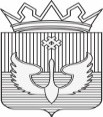 ПОСТАНОВЛЕНИЕ Администрации Юсьвинского муниципального округаПермского края31.01.2023										                       № 51О внесении изменений в муниципальную программу «Развитие транспортной системы Юсьвинского муниципального округа Пермского края»В соответствии с Бюджетным кодексом Российской Федерации, Федеральным законом от 06.10.2003 №131-ФЗ «Об общих принципах организации местного самоуправления в Российской Федерации», Порядком разработки, реализации и оценки эффективности муниципальных программ Юсьвинского муниципального округа Пермского края, утвержденным постановлением администрации Юсьвинского муниципального округа Пермского края от 13.03.2020 № 28, решением Думы Юсьвинского муниципального округа Пермского края от 22.12.2022 № 475 «О бюджете Юсьвинского муниципального округа Пермского края на 2023 год и на плановый период 2024-2025 годов, руководствуясь Уставом Юсьвинского муниципального округа Пермского края, администрация Юсьвинского муниципального округа Пермского края ПОСТАНОВЛЯЕТ:Внести в муниципальную программу «Развитие транспортной системы Юсьвинского муниципального округа Пермского края», утвержденную постановлением администрации Юсьвинского муниципального округа Пермского края от 24.10.2022 № 620/10 «Об утверждении муниципальной программы «Развитие транспортной системы Юсьвинского муниципального округа Пермского края», следующие изменения:Изложить п. 12, 13, 14, 14.3. Паспорта муниципальной программы Юсьвинского муниципального округа Пермского края «Развитие транспортной системы Юсьвинского муниципального округа Пермского края» в следующей редакции:Таблицу 1 «Финансирование муниципальной программы «Развитие транспортной системы Юсьвинского муниципального округа Пермского края» изложить в новой прилагаемой редакции согласно приложению 1 к настоящему постановлению;Таблицу 2 «Система программных мероприятий подпрограммы 1.1. Развитие и совершенствование автомобильных дорог Юсьвинского муниципального округа Пермского края муниципальной программы «Развитие транспортной системы Юсьвинского муниципального округа Пермского края» изложить в новой прилагаемой редакции согласно приложению 2 к настоящему постановлению;Таблицу 4 «Система программных мероприятий подпрограммы 1.3. Повышение безопасности дорожного движения на автомобильных дорогах Юсьвинского муниципального округа Пермского края» изложить в новой прилагаемой редакции согласно приложению 3 к настоящему постановлению;Таблицу 5 «Перечень целевых показателей муниципальной программы «Развитие транспортной системы Юсьвинского муниципального округа Пермского края» изложить в новой прилагаемой редакции согласно приложению 4 к настоящему постановлению.2. Настоящее постановление вступает в силу со дня его официального опубликования в газете «Юсьвинские вести» и размещения на официальном сайте муниципального образования Юсьвинский муниципальный округ Пермского края в информационно-телекоммуникационной сети «Интернет». 3. Контроль за исполнением настоящего постановления возложить на Власова А.В., заместителя главы администрации округа по развитию инфраструктуры и благоустройству.  Глава муниципального округа -глава администрации Юсьвинского муниципального округа Пермского края                                         Н.Г. НикулинПриложение №4к постановлению администрацииЮсьвинского муниципального округаПермского краяОт 31.01.2023 № 51Перечень целевых показателей муниципальной программы «Развитие транспортной системы Юсьвинского муниципального округа Пермского края»Таблица 5.12.Ожидаемые результаты реализации программыОжидаемые результаты реализации программыОжидаемые результаты реализации программыВ результате реализации программы ожидается к концу 2027 года: Паспортизация 205,6 км автомобильных дорог Юсьвинского муниципального округа Пермского края;Провести проектно-изыскательские работы – 1 шт.Отремонтировать 41,737 км автомобильных дорог Юсьвинского муниципального округа Пермского края.Обеспечить сохранность автомобильных дорог общего пользования местного значения и искусственных сооружений на них за счет проведения работ по их содержанию-100%.Установить 1 искусственную дорожную неровность, 80 м. барьерных огражденийВ результате реализации программы ожидается к концу 2027 года: Паспортизация 205,6 км автомобильных дорог Юсьвинского муниципального округа Пермского края;Провести проектно-изыскательские работы – 1 шт.Отремонтировать 41,737 км автомобильных дорог Юсьвинского муниципального округа Пермского края.Обеспечить сохранность автомобильных дорог общего пользования местного значения и искусственных сооружений на них за счет проведения работ по их содержанию-100%.Установить 1 искусственную дорожную неровность, 80 м. барьерных огражденийВ результате реализации программы ожидается к концу 2027 года: Паспортизация 205,6 км автомобильных дорог Юсьвинского муниципального округа Пермского края;Провести проектно-изыскательские работы – 1 шт.Отремонтировать 41,737 км автомобильных дорог Юсьвинского муниципального округа Пермского края.Обеспечить сохранность автомобильных дорог общего пользования местного значения и искусственных сооружений на них за счет проведения работ по их содержанию-100%.Установить 1 искусственную дорожную неровность, 80 м. барьерных огражденийВ результате реализации программы ожидается к концу 2027 года: Паспортизация 205,6 км автомобильных дорог Юсьвинского муниципального округа Пермского края;Провести проектно-изыскательские работы – 1 шт.Отремонтировать 41,737 км автомобильных дорог Юсьвинского муниципального округа Пермского края.Обеспечить сохранность автомобильных дорог общего пользования местного значения и искусственных сооружений на них за счет проведения работ по их содержанию-100%.Установить 1 искусственную дорожную неровность, 80 м. барьерных огражденийВ результате реализации программы ожидается к концу 2027 года: Паспортизация 205,6 км автомобильных дорог Юсьвинского муниципального округа Пермского края;Провести проектно-изыскательские работы – 1 шт.Отремонтировать 41,737 км автомобильных дорог Юсьвинского муниципального округа Пермского края.Обеспечить сохранность автомобильных дорог общего пользования местного значения и искусственных сооружений на них за счет проведения работ по их содержанию-100%.Установить 1 искусственную дорожную неровность, 80 м. барьерных огражденийВ результате реализации программы ожидается к концу 2027 года: Паспортизация 205,6 км автомобильных дорог Юсьвинского муниципального округа Пермского края;Провести проектно-изыскательские работы – 1 шт.Отремонтировать 41,737 км автомобильных дорог Юсьвинского муниципального округа Пермского края.Обеспечить сохранность автомобильных дорог общего пользования местного значения и искусственных сооружений на них за счет проведения работ по их содержанию-100%.Установить 1 искусственную дорожную неровность, 80 м. барьерных ограждений13.Целевые показатели программыЦелевые показатели программыЦелевые показатели программына начало реализации программы(2022г.)Плановое значение показателяПлановое значение показателяПлановое значение показателяПлановое значение показателяПлановое значение показателя13.№ п/пНаименование показателяЕд. измна начало реализации программы(2022г.)2023г.2024г.2025г.2026г.2027г.13.1.Доля автомобильных дорог соответствующих допустимым требованиям к транспортно – эксплуатационным показателям в общей протяженности автомобильных дорог%49,950,453,255,956,256,713.1.1Доля паспортизированных автомобильных дорог общего пользования%55606570758013.1.2Паспортизация муниципальных дорог общего пользования (всего/на плановый период)км336,1/34,1370,2/41,6411,8/41452,8/41493,8/41534,8/4113.1.3Подготовка к выполнению работ по реконструкции, капитальному ремонту автомобильных дорог и (или) искусственных сооружений на нихед01000013.1.4.Получение заключения по строительному контролюед.01000013.1.5.Доля протяженности автомобильных дорог общего пользования местного значения, в отношении которых произведен ремонт к общей протяженности автомобильных дорог общего пользования местного значения.%5,30,52,82,70,30,313.1.6.Протяженность отремонтированных автомобильных дорог общего пользования муниципального  значения и искусственных сооружений на них км/п.м34,286/943,337/1818/4217/81,7/01,7/013.1.7.Обеспечение сохранности автомобильных дорог общего пользования местного значения и искусственных сооружений на них за счет проведения работ по их содержанию %10010010010010010013.1.8.Транспортная мобильность (подвижность) населения, число поездок на муниципальных маршрутах  на 1 чел. в год  ед.1,81,82,02,12,12,213.1.9.Количество проведенных мероприятий, обеспечивающих повышение безопасности дорожных условий, в том числе: установка дорожных знаков, информационных щитов, светофоров, барьерных ограждений, искусственных неровностей, автобусных остановокед.22222213.Объемы и источники финансирования программыОбъемы и источники финансирования программыОбъемы и источники финансирования программыОбъемы и источники финансирования программыОбъемы и источники финансирования программыОбъемы и источники финансирования программыОбъемы и источники финансирования программыОбъемы и источники финансирования программыОбъемы и источники финансирования программы14.всего по источникам финансирования программы (подпрограммы) (тыс.руб.), в том числе:всего по источникам финансирования программы (подпрограммы) (тыс.руб.), в том числе:всего по источникам финансирования программы (подпрограммы) (тыс.руб.), в том числе:всего по источникам финансирования программы (подпрограммы) (тыс.руб.), в том числе:2023202420252026202714.программа, всего (тыс.руб.), в том числе:программа, всего (тыс.руб.), в том числе:программа, всего (тыс.руб.), в том числе:программа, всего (тыс.руб.), в том числе:62663,9965376,2664052,1238694,2740242,0414.бюджет Юсьвинского муниципального округа Пермского края (далее – бюджет ЮМО ПК)бюджет Юсьвинского муниципального округа Пермского края (далее – бюджет ЮМО ПК)бюджет Юсьвинского муниципального округа Пермского края (далее – бюджет ЮМО ПК)бюджет Юсьвинского муниципального округа Пермского края (далее – бюджет ЮМО ПК)44588,4939268,6638090,4238694,2740242,0414.бюджет Пермского края (далее – бюджет ПК)бюджет Пермского края (далее – бюджет ПК)бюджет Пермского края (далее – бюджет ПК)бюджет Пермского края (далее – бюджет ПК)18075,5026107,6025961,700,000,0014.бюджет Российской Федерации (далее – бюджет РФ)бюджет Российской Федерации (далее – бюджет РФ)бюджет Российской Федерации (далее – бюджет РФ)бюджет Российской Федерации (далее – бюджет РФ)0,000,000,000,000,0014.внебюджетные источникивнебюджетные источникивнебюджетные источникивнебюджетные источники0,000,000,000,000,0014.3.Подпрограмма 1.3, всего (тыс. руб.)Подпрограмма 1.3, всего (тыс. руб.)Подпрограмма 1.3, всего (тыс. руб.)Подпрограмма 1.3, всего (тыс. руб.)550,29572,31595,20619,01643,7714.3.бюджет Юсьвинского муниципального округа Пермского краябюджет Юсьвинского муниципального округа Пермского краябюджет Юсьвинского муниципального округа Пермского краябюджет Юсьвинского муниципального округа Пермского края550,29572,31595,20619,01643,7714.3.бюджет Пермского краябюджет Пермского краябюджет Пермского краябюджет Пермского края0,000,000,000,000,0014.3.бюджет Российской Федерациибюджет Российской Федерациибюджет Российской Федерациибюджет Российской Федерации0,000,000,000,000,0014.3.внебюджетные источникивнебюджетные источникивнебюджетные источникивнебюджетные источники0,000,000,000,000,00Приложение №1к постановлению администрации Юсьвинского муниципального  округа Пермского края от 31.01.2023 № 51Приложение №1к постановлению администрации Юсьвинского муниципального  округа Пермского края от 31.01.2023 № 51Приложение №1к постановлению администрации Юсьвинского муниципального  округа Пермского края от 31.01.2023 № 51Приложение №1к постановлению администрации Юсьвинского муниципального  округа Пермского края от 31.01.2023 № 51Приложение №1к постановлению администрации Юсьвинского муниципального  округа Пермского края от 31.01.2023 № 51Приложение №1к постановлению администрации Юсьвинского муниципального  округа Пермского края от 31.01.2023 № 51ФИНАНСИРОВАНИЕ
муниципальной программы
«Развитие транспортной системы Юсьвинского муниципального округа Пермского края»ФИНАНСИРОВАНИЕ
муниципальной программы
«Развитие транспортной системы Юсьвинского муниципального округа Пермского края»ФИНАНСИРОВАНИЕ
муниципальной программы
«Развитие транспортной системы Юсьвинского муниципального округа Пермского края»ФИНАНСИРОВАНИЕ
муниципальной программы
«Развитие транспортной системы Юсьвинского муниципального округа Пермского края»ФИНАНСИРОВАНИЕ
муниципальной программы
«Развитие транспортной системы Юсьвинского муниципального округа Пермского края»ФИНАНСИРОВАНИЕ
муниципальной программы
«Развитие транспортной системы Юсьвинского муниципального округа Пермского края»ФИНАНСИРОВАНИЕ
муниципальной программы
«Развитие транспортной системы Юсьвинского муниципального округа Пермского края»Таблица 1Таблица 1КодНаименование цели программы, подпрограммы, задачи, основного мероприятия, мероприятияИсточник финансированияОбъем финансирования, тыс. руб.Объем финансирования, тыс. руб.Объем финансирования, тыс. руб.Объем финансирования, тыс. руб.Объем финансирования, тыс. руб.КодНаименование цели программы, подпрограммы, задачи, основного мероприятия, мероприятияИсточник финансирования2023 год2024 год2025 год2026 год2027 год123456781Цель. Обеспечение транспортного сообщения между населенными пунктами с созданием безопасных, комфортных условий для круглогодичных грузовых и пассажирских перевозокЦель. Обеспечение транспортного сообщения между населенными пунктами с созданием безопасных, комфортных условий для круглогодичных грузовых и пассажирских перевозокЦель. Обеспечение транспортного сообщения между населенными пунктами с созданием безопасных, комфортных условий для круглогодичных грузовых и пассажирских перевозокЦель. Обеспечение транспортного сообщения между населенными пунктами с созданием безопасных, комфортных условий для круглогодичных грузовых и пассажирских перевозокЦель. Обеспечение транспортного сообщения между населенными пунктами с созданием безопасных, комфортных условий для круглогодичных грузовых и пассажирских перевозокЦель. Обеспечение транспортного сообщения между населенными пунктами с созданием безопасных, комфортных условий для круглогодичных грузовых и пассажирских перевозокЦель. Обеспечение транспортного сообщения между населенными пунктами с созданием безопасных, комфортных условий для круглогодичных грузовых и пассажирских перевозок1.1.Подпрограмма 1.1. Развитие и совершенствование автомобильных дорог Юсьвинского муниципального округа Пермского краябюджет ЮМО ПК40 670,7035 194,1533 852,9334 287,2835 658,771.1.Подпрограмма 1.1. Развитие и совершенствование автомобильных дорог Юсьвинского муниципального округа Пермского краябюджет ПК18 075,5026 107,6025 961,700,000,001.1.Подпрограмма 1.1. Развитие и совершенствование автомобильных дорог Юсьвинского муниципального округа Пермского краябюджет РФ0,000,000,000,000,001.1.Подпрограмма 1.1. Развитие и совершенствование автомобильных дорог Юсьвинского муниципального округа Пермского краявнебюджетные источники0,000,000,000,000,001.1.Подпрограмма 1.1. Развитие и совершенствование автомобильных дорог Юсьвинского муниципального округа Пермского краяитого58 746,2061 301,7559 814,6334 287,2835 658,771.1.1.Задача. Разработка проектной и технической документации автомобильных дорог Юсьвинского муниципального округа Пермского краяЗадача. Разработка проектной и технической документации автомобильных дорог Юсьвинского муниципального округа Пермского края4 333,33520,00540,80562,43584,931.1.1.1.Основное мероприятие. Паспортизация муниципальных дорогбюджет ЮМО ПК500,00520,00540,80562,43584,931.1.1.1.1.Мероприятие. Паспортизация муниципальных дорог общего пользованиябюджет ЮМО ПК500,00520,00540,80562,43584,931.1.1.2.Основное мероприятие. Проектно-изыскательские работыбюджет ЮМО ПК3 833,330,000,000,000,001.1.1.2.1.Мероприятие. Проектно-изыскательские работы по капитальному ремонту моста через р. Иньва на автомобильной дороге «Юсьва-Архангельское» км 004+462бюджет ЮМО ПК3 833,330,000,000,000,001.1.2.Задача. Приведение в нормативное состояние автомобильных дорог Юсьвинского муниципального округа Пермского краяЗадача. Приведение в нормативное состояние автомобильных дорог Юсьвинского муниципального округа Пермского края27 098,5932 374,9029 730,703 000,003 120,001.1.2.1.Основное мероприятие. «Ремонт муниципальных дорог и искусственных дорожных сооружений»бюджет ЮМО ПК9 023,096 267,303 769,003 000,003 120,001.1.2.1.Основное мероприятие. «Ремонт муниципальных дорог и искусственных дорожных сооружений»бюджет ПК18 075,5026 107,6025 961,700,000,001.1.2.1.1.Мероприятие. Ремонт автомобильных дорогбюджет ЮМО ПК4 921,712 901,002 884,603 000,003 120,001.1.2.1.1.Мероприятие. Ремонт автомобильных дорогбюджет ПК18 075,5026 107,6025 961,700,000,00Софинансируемые из бюджета ПК1.1.2.1.1.1.Ремонт участка автомобильной дороги «Подъезд к с. Юсьва» км 000+007 – км 001+094бюджет ЮМО ПК1 743,210,000,000,000,001.1.2.1.1.1.Ремонт участка автомобильной дороги «Подъезд к с. Юсьва» км 000+007 – км 001+094бюджет ПК15 688,900,000,000,000,001.1.2.1.1.2.Ремонт участка автомобильной дороги «Пожва-Усть-Пожва» км 000+000 – км 001+000бюджет ЮМО ПК265,180,000,000,000,001.1.2.1.1.2.Ремонт участка автомобильной дороги «Пожва-Усть-Пожва» км 000+000 – км 001+000бюджет ПК2 386,600,000,000,000,001.1.2.1.1.3.Ремонт муниципальных автомобильных дорог между населенными пунктамибюджет ЮМО ПК0,002 901,002 884,603 000,003 120,001.1.2.1.1.3.Ремонт муниципальных автомобильных дорог между населенными пунктамибюджет ПК0,0026 107,6025 961,700,000,00Несофинансируемые из бюджета ПК1.1.2.1.1.4.Ремонт автомобильной дороги «Асаново-Белюково-Пахомово»бюджет ЮМО ПК1 210,720,000,000,000,001.1.2.1.1.5.Ремонт подъезда к кладбищу с. Онибюджет ЮМО ПК1 443,700,000,000,000,001.1.2.1.1.6.Укрепление обочины по ул. Советская с.Юсьва (МБОУ Юсьвинская средняя общеобразовательная школа имени народной артистки РФ А. Г. Котельниковой) -бюджет ЮМО ПК258,900,000,000,000,001.1.2.1.2.Мероприятие. Восстановление мостов и труб, в том числе:бюджет ЮМО ПК4 101,383 366,30884,400,000,001.1.2.1.2.1.Ремонт моста через р. Октасшор на автомобильной дороге «Доег-Пет-Бор»бюджет ЮМО ПК1 827,450,000,000,000,001.1.2.1.2.2.Ремонт моста в д. Нижняя Волпабюджет ЮМО ПК2 273,930,000,000,000,001.1.2.1.2.3.Ремонт моста в д. Ивучевобюджет ЮМО ПК0,00391,880,000,000,001.1.2.1.2.4.Ремонт моста через р. Ык на автомобильной "Габово-Купрос"бюджет ЮМО ПК0,001 329,880,000,000,001.1.2.1.2.5.Ремонт моста на автомобильной дороге «Сивашер-Обирино»бюджет ЮМО ПК0,001 644,540,000,000,001.1.2.1.2.6.Ремонт моста в по ул. Паньковская с. Юсьвабюджет ЮМО ПК0,000,00884,400,000,001.1.2.1.3.Мероприятие. Выполнение работ по строительному контролю объекта "Ремонт участка автомобильной дороги "Подъезд к с. Юсьва"бюджет ЮМО ПК0,000,000,000,000,001.1.3.Задача. Содержание автомобильных дорог Юсьвинского муниципального округа Пермского краяЗадача. Содержание автомобильных дорог Юсьвинского муниципального округа Пермского края27 314,2828 406,8529 543,1330 724,8531 953,841.1.3.1.Основное мероприятие. Содержание муниципальных  дорогбюджет ЮМО ПК27 314,2828 406,8529 543,1330 724,8531 953,841.1.3.1.1.Мероприятие. Содержание муниципальных дорогбюджет ЮМО ПК27 314,2828 406,8529 543,1330 724,8531 953,841.2.Подпрограмма 1.2. Развитие автомобильного транспорта Юсьвинского муниципального округа Пермского краябюджет ЮМО ПК3 367,503 502,203 642,293 787,983 939,501.2.1.Задача. Организация пассажирских перевозок на территории Юсьвинского муниципального округа Пермского краяЗадача. Организация пассажирских перевозок на территории Юсьвинского муниципального округа Пермского края3 367,503 502,203 642,293 787,983 939,501.2.1.1.Основное мероприятие. Организация пассажирских перевозок на территории Юсьвинского муниципального округа Пермского краябюджет ЮМО ПК3 367,503 502,203 642,293 787,983 939,501.2.1.1.1.Мероприятие. Организация пассажирских перевозок на территории Юсьвинского муниципального округа Пермского краябюджет ЮМО ПК3 367,503 502,203 642,293 787,983 939,501.3.Подпрограмма 1.3. Повышение безопасности дорожного движения на автомобильных дорогах Юсьвинского муниципального округа Пермского краябюджет ЮМО ПК550,29572,31595,20619,01643,771.3.1.Задача. Создание безопасных условий дорожного движения на автомобильных дорогах Юсьвинского муниципального округа Пермского краяЗадача. Создание безопасных условий дорожного движения на автомобильных дорогах Юсьвинского муниципального округа Пермского края550,29572,31595,20619,01643,771.3.1.1.Основное мероприятие. Обеспечение безопасности дорожных условий автомобильных дорогбюджет ЮМО ПК550,29572,31595,20619,01643,771.3.1.1.1.Мероприятие. Замена и установка барьерных ограждений, автобусных остановок, недостающих дорожных знаков, информационных щитов, светофоровбюджет ЮМО ПК550,29572,31595,20619,01643,771.3.1.1.1.1.Устройство барьерных ограждений на автомобильных дорогах «Подъезд к пристани Пожва», «Пожва-Е.Пожва»бюджет ЮМО ПК320,440,000,000,000,001.3.1.1.1.2.Устройство искусственной дорожной неровности по ул. Красноармейская с.Юсьва (МБ ДО ДЮСШ «СПАРТ»)бюджет ЮМО ПК229,850,000,000,000,00Всего по программе, в том числе по источникам финансированияВсего по программе, в том числе по источникам финансирования62 663,9965 376,2664 052,1238 694,2740 242,04Всего по программе, в том числе по источникам финансированияВсего по программе, в том числе по источникам финансированиябюджет ЮМО ПК44 588,4939 268,6638 090,4238 694,2740 242,04Всего по программе, в том числе по источникам финансированияВсего по программе, в том числе по источникам финансированиябюджет ПК18 075,5026 107,6025 961,700,000,00Всего по программе, в том числе по источникам финансированияВсего по программе, в том числе по источникам финансированиябюджет РФ0,000,000,000,000,00Всего по программе, в том числе по источникам финансированияВсего по программе, в том числе по источникам финансированиявнебюджетные источники0,000,000,000,000,00Приложение №2Приложение №2Приложение №2к постановлению администрации Юсьвинского муниципального округа Пермского края от 31.01.2023 №51к постановлению администрации Юсьвинского муниципального округа Пермского края от 31.01.2023 №51к постановлению администрации Юсьвинского муниципального округа Пермского края от 31.01.2023 №51к постановлению администрации Юсьвинского муниципального округа Пермского края от 31.01.2023 №51к постановлению администрации Юсьвинского муниципального округа Пермского края от 31.01.2023 №51Система программных мероприятий подпрограммы 1.1. Развитие и совершенствование автомобильных дорог Юсьвинского муниципального округа Пермского края
муниципальной программы «Развитие транспортной системы Юсьвинского муниципального округа Пермского края»Система программных мероприятий подпрограммы 1.1. Развитие и совершенствование автомобильных дорог Юсьвинского муниципального округа Пермского края
муниципальной программы «Развитие транспортной системы Юсьвинского муниципального округа Пермского края»Система программных мероприятий подпрограммы 1.1. Развитие и совершенствование автомобильных дорог Юсьвинского муниципального округа Пермского края
муниципальной программы «Развитие транспортной системы Юсьвинского муниципального округа Пермского края»Система программных мероприятий подпрограммы 1.1. Развитие и совершенствование автомобильных дорог Юсьвинского муниципального округа Пермского края
муниципальной программы «Развитие транспортной системы Юсьвинского муниципального округа Пермского края»Система программных мероприятий подпрограммы 1.1. Развитие и совершенствование автомобильных дорог Юсьвинского муниципального округа Пермского края
муниципальной программы «Развитие транспортной системы Юсьвинского муниципального округа Пермского края»Система программных мероприятий подпрограммы 1.1. Развитие и совершенствование автомобильных дорог Юсьвинского муниципального округа Пермского края
муниципальной программы «Развитие транспортной системы Юсьвинского муниципального округа Пермского края»Система программных мероприятий подпрограммы 1.1. Развитие и совершенствование автомобильных дорог Юсьвинского муниципального округа Пермского края
муниципальной программы «Развитие транспортной системы Юсьвинского муниципального округа Пермского края»Система программных мероприятий подпрограммы 1.1. Развитие и совершенствование автомобильных дорог Юсьвинского муниципального округа Пермского края
муниципальной программы «Развитие транспортной системы Юсьвинского муниципального округа Пермского края»Система программных мероприятий подпрограммы 1.1. Развитие и совершенствование автомобильных дорог Юсьвинского муниципального округа Пермского края
муниципальной программы «Развитие транспортной системы Юсьвинского муниципального округа Пермского края»Система программных мероприятий подпрограммы 1.1. Развитие и совершенствование автомобильных дорог Юсьвинского муниципального округа Пермского края
муниципальной программы «Развитие транспортной системы Юсьвинского муниципального округа Пермского края»Система программных мероприятий подпрограммы 1.1. Развитие и совершенствование автомобильных дорог Юсьвинского муниципального округа Пермского края
муниципальной программы «Развитие транспортной системы Юсьвинского муниципального округа Пермского края»Система программных мероприятий подпрограммы 1.1. Развитие и совершенствование автомобильных дорог Юсьвинского муниципального округа Пермского края
муниципальной программы «Развитие транспортной системы Юсьвинского муниципального округа Пермского края»Система программных мероприятий подпрограммы 1.1. Развитие и совершенствование автомобильных дорог Юсьвинского муниципального округа Пермского края
муниципальной программы «Развитие транспортной системы Юсьвинского муниципального округа Пермского края»Система программных мероприятий подпрограммы 1.1. Развитие и совершенствование автомобильных дорог Юсьвинского муниципального округа Пермского края
муниципальной программы «Развитие транспортной системы Юсьвинского муниципального округа Пермского края»Система программных мероприятий подпрограммы 1.1. Развитие и совершенствование автомобильных дорог Юсьвинского муниципального округа Пермского края
муниципальной программы «Развитие транспортной системы Юсьвинского муниципального округа Пермского края»Таблица 2.Таблица 2.КодНаименование задачи, основного мероприятия, мероприятия, целевого показателяПлановое значение показателя целевого показателя программыПлановое значение показателя целевого показателя программыПлановое значение показателя целевого показателя программыПлановое значение показателя целевого показателя программыПлановое значение показателя целевого показателя программыПлановое значение показателя целевого показателя программыУчастник программыИсточник финансированияОбъем финансирования, тыс. руб.Объем финансирования, тыс. руб.Объем финансирования, тыс. руб.Объем финансирования, тыс. руб.Объем финансирования, тыс. руб.КодНаименование задачи, основного мероприятия, мероприятия, целевого показателяед.изм.2023 год2024 год2025 год2026 год2027 годУчастник программыИсточник финансирования2023 год2024 год2025 год2026 год2027 год1234567891011121314151.1.1.Задача. Разработка проектной и технической документации автомобильных дорог Юсьвинского муниципального округа Пермского краяЗадача. Разработка проектной и технической документации автомобильных дорог Юсьвинского муниципального округа Пермского краяЗадача. Разработка проектной и технической документации автомобильных дорог Юсьвинского муниципального округа Пермского краяЗадача. Разработка проектной и технической документации автомобильных дорог Юсьвинского муниципального округа Пермского краяЗадача. Разработка проектной и технической документации автомобильных дорог Юсьвинского муниципального округа Пермского краяЗадача. Разработка проектной и технической документации автомобильных дорог Юсьвинского муниципального округа Пермского краяЗадача. Разработка проектной и технической документации автомобильных дорог Юсьвинского муниципального округа Пермского краяЗадача. Разработка проектной и технической документации автомобильных дорог Юсьвинского муниципального округа Пермского краяЗадача. Разработка проектной и технической документации автомобильных дорог Юсьвинского муниципального округа Пермского краяЗадача. Разработка проектной и технической документации автомобильных дорог Юсьвинского муниципального округа Пермского краяЗадача. Разработка проектной и технической документации автомобильных дорог Юсьвинского муниципального округа Пермского краяЗадача. Разработка проектной и технической документации автомобильных дорог Юсьвинского муниципального округа Пермского краяЗадача. Разработка проектной и технической документации автомобильных дорог Юсьвинского муниципального округа Пермского краяЗадача. Разработка проектной и технической документации автомобильных дорог Юсьвинского муниципального округа Пермского края1.1.1.1.Основное мероприятие. Паспортизация муниципальных дорогОсновное мероприятие. Паспортизация муниципальных дорогОсновное мероприятие. Паспортизация муниципальных дорогОсновное мероприятие. Паспортизация муниципальных дорогОсновное мероприятие. Паспортизация муниципальных дорогОсновное мероприятие. Паспортизация муниципальных дорогОсновное мероприятие. Паспортизация муниципальных дорогОсновное мероприятие. Паспортизация муниципальных дорогОсновное мероприятие. Паспортизация муниципальных дорогОсновное мероприятие. Паспортизация муниципальных дорогОсновное мероприятие. Паспортизация муниципальных дорогОсновное мероприятие. Паспортизация муниципальных дорогОсновное мероприятие. Паспортизация муниципальных дорогОсновное мероприятие. Паспортизация муниципальных дорог1.1.1.1.1.Мероприятие. Паспортизация муниципальных дорог общего пользованияМероприятие. Паспортизация муниципальных дорог общего пользованияМероприятие. Паспортизация муниципальных дорог общего пользованияМероприятие. Паспортизация муниципальных дорог общего пользованияМероприятие. Паспортизация муниципальных дорог общего пользованияМероприятие. Паспортизация муниципальных дорог общего пользованияМероприятие. Паспортизация муниципальных дорог общего пользованияМероприятие. Паспортизация муниципальных дорог общего пользованияМероприятие. Паспортизация муниципальных дорог общего пользованияМероприятие. Паспортизация муниципальных дорог общего пользованияМероприятие. Паспортизация муниципальных дорог общего пользованияМероприятие. Паспортизация муниципальных дорог общего пользованияМероприятие. Паспортизация муниципальных дорог общего пользованияМероприятие. Паспортизация муниципальных дорог общего пользования1.1.1.1.1.1.Доля паспортиированных автомобильных дорог общего пользования%6065707580МКУ ЮМО ПК «УДХиКС»бюджет ЮМО ПК500,00520,00540,80562,43584,931.1.1.1.1.2.Паспортизация муниципальных дорог общего пользования (всего/на плановый период)км370,2/41,6411,8/41452,8/41493,8/41534,8/41,МКУ ЮМО ПК «УДХиКС»бюджет ПК0,000,000,000,000,001.1.1.1.1.2.Паспортизация муниципальных дорог общего пользования (всего/на плановый период)км370,2/41,6411,8/41452,8/41493,8/41534,8/41,МКУ ЮМО ПК «УДХиКС»бюджет РФ0,000,000,000,000,001.1.1.1.1.2.Паспортизация муниципальных дорог общего пользования (всего/на плановый период)км370,2/41,6411,8/41452,8/41493,8/41534,8/41,МКУ ЮМО ПК «УДХиКС»внебюджетные источники0,000,000,000,000,00Итого по мероприятию 1.1.1.1.1., в том числе по источникам финансированияИтого по мероприятию 1.1.1.1.1., в том числе по источникам финансированияИтого по мероприятию 1.1.1.1.1., в том числе по источникам финансированияИтого по мероприятию 1.1.1.1.1., в том числе по источникам финансированияИтого по мероприятию 1.1.1.1.1., в том числе по источникам финансированияИтого по мероприятию 1.1.1.1.1., в том числе по источникам финансированияИтого по мероприятию 1.1.1.1.1., в том числе по источникам финансированияИтого по мероприятию 1.1.1.1.1., в том числе по источникам финансированияИтого по мероприятию 1.1.1.1.1., в том числе по источникам финансированиябюджет ЮМО ПК500,00520,00540,80562,43584,93Итого по мероприятию 1.1.1.1.1., в том числе по источникам финансированияИтого по мероприятию 1.1.1.1.1., в том числе по источникам финансированияИтого по мероприятию 1.1.1.1.1., в том числе по источникам финансированияИтого по мероприятию 1.1.1.1.1., в том числе по источникам финансированияИтого по мероприятию 1.1.1.1.1., в том числе по источникам финансированияИтого по мероприятию 1.1.1.1.1., в том числе по источникам финансированияИтого по мероприятию 1.1.1.1.1., в том числе по источникам финансированияИтого по мероприятию 1.1.1.1.1., в том числе по источникам финансированияИтого по мероприятию 1.1.1.1.1., в том числе по источникам финансированиябюджет ПК0,000,000,000,000,00Итого по мероприятию 1.1.1.1.1., в том числе по источникам финансированияИтого по мероприятию 1.1.1.1.1., в том числе по источникам финансированияИтого по мероприятию 1.1.1.1.1., в том числе по источникам финансированияИтого по мероприятию 1.1.1.1.1., в том числе по источникам финансированияИтого по мероприятию 1.1.1.1.1., в том числе по источникам финансированияИтого по мероприятию 1.1.1.1.1., в том числе по источникам финансированияИтого по мероприятию 1.1.1.1.1., в том числе по источникам финансированияИтого по мероприятию 1.1.1.1.1., в том числе по источникам финансированияИтого по мероприятию 1.1.1.1.1., в том числе по источникам финансированиябюджет РФ0,000,000,000,000,00Итого по мероприятию 1.1.1.1.1., в том числе по источникам финансированияИтого по мероприятию 1.1.1.1.1., в том числе по источникам финансированияИтого по мероприятию 1.1.1.1.1., в том числе по источникам финансированияИтого по мероприятию 1.1.1.1.1., в том числе по источникам финансированияИтого по мероприятию 1.1.1.1.1., в том числе по источникам финансированияИтого по мероприятию 1.1.1.1.1., в том числе по источникам финансированияИтого по мероприятию 1.1.1.1.1., в том числе по источникам финансированияИтого по мероприятию 1.1.1.1.1., в том числе по источникам финансированияИтого по мероприятию 1.1.1.1.1., в том числе по источникам финансированиявнебюджетные источники0,000,000,000,000,00итогоитогоитогоитогоитогоитогоитогоитогоитогоитого500,00520,00540,80562,43584,93Итого по основному мероприятию 1.1.1.1., в том числе по источникам финансированияИтого по основному мероприятию 1.1.1.1., в том числе по источникам финансированияИтого по основному мероприятию 1.1.1.1., в том числе по источникам финансированияИтого по основному мероприятию 1.1.1.1., в том числе по источникам финансированияИтого по основному мероприятию 1.1.1.1., в том числе по источникам финансированияИтого по основному мероприятию 1.1.1.1., в том числе по источникам финансированияИтого по основному мероприятию 1.1.1.1., в том числе по источникам финансированияИтого по основному мероприятию 1.1.1.1., в том числе по источникам финансированияИтого по основному мероприятию 1.1.1.1., в том числе по источникам финансированиябюджет ЮМО ПК500,00520,00540,80562,43584,93Итого по основному мероприятию 1.1.1.1., в том числе по источникам финансированияИтого по основному мероприятию 1.1.1.1., в том числе по источникам финансированияИтого по основному мероприятию 1.1.1.1., в том числе по источникам финансированияИтого по основному мероприятию 1.1.1.1., в том числе по источникам финансированияИтого по основному мероприятию 1.1.1.1., в том числе по источникам финансированияИтого по основному мероприятию 1.1.1.1., в том числе по источникам финансированияИтого по основному мероприятию 1.1.1.1., в том числе по источникам финансированияИтого по основному мероприятию 1.1.1.1., в том числе по источникам финансированияИтого по основному мероприятию 1.1.1.1., в том числе по источникам финансированиябюджет ПК0,000,000,000,000,00Итого по основному мероприятию 1.1.1.1., в том числе по источникам финансированияИтого по основному мероприятию 1.1.1.1., в том числе по источникам финансированияИтого по основному мероприятию 1.1.1.1., в том числе по источникам финансированияИтого по основному мероприятию 1.1.1.1., в том числе по источникам финансированияИтого по основному мероприятию 1.1.1.1., в том числе по источникам финансированияИтого по основному мероприятию 1.1.1.1., в том числе по источникам финансированияИтого по основному мероприятию 1.1.1.1., в том числе по источникам финансированияИтого по основному мероприятию 1.1.1.1., в том числе по источникам финансированияИтого по основному мероприятию 1.1.1.1., в том числе по источникам финансированиябюджет РФ0,000,000,000,000,00Итого по основному мероприятию 1.1.1.1., в том числе по источникам финансированияИтого по основному мероприятию 1.1.1.1., в том числе по источникам финансированияИтого по основному мероприятию 1.1.1.1., в том числе по источникам финансированияИтого по основному мероприятию 1.1.1.1., в том числе по источникам финансированияИтого по основному мероприятию 1.1.1.1., в том числе по источникам финансированияИтого по основному мероприятию 1.1.1.1., в том числе по источникам финансированияИтого по основному мероприятию 1.1.1.1., в том числе по источникам финансированияИтого по основному мероприятию 1.1.1.1., в том числе по источникам финансированияИтого по основному мероприятию 1.1.1.1., в том числе по источникам финансированиявнебюджетные источники0,000,000,000,000,00итогоитогоитогоитогоитогоитогоитогоитогоитогоитого500,00520,00540,80562,43584,931.1.1.2.Основное мероприятие. Проектно-изыскательские работыОсновное мероприятие. Проектно-изыскательские работыОсновное мероприятие. Проектно-изыскательские работыОсновное мероприятие. Проектно-изыскательские работыОсновное мероприятие. Проектно-изыскательские работыОсновное мероприятие. Проектно-изыскательские работыОсновное мероприятие. Проектно-изыскательские работыОсновное мероприятие. Проектно-изыскательские работыОсновное мероприятие. Проектно-изыскательские работыОсновное мероприятие. Проектно-изыскательские работыОсновное мероприятие. Проектно-изыскательские работыОсновное мероприятие. Проектно-изыскательские работыОсновное мероприятие. Проектно-изыскательские работыОсновное мероприятие. Проектно-изыскательские работы1.1.1.2.1.Мероприятие. Проектно-изыскательские работы по капитальному ремонту моста через р. Иньва на автомобильной дороге «Юсьва-Архангельское»Мероприятие. Проектно-изыскательские работы по капитальному ремонту моста через р. Иньва на автомобильной дороге «Юсьва-Архангельское»Мероприятие. Проектно-изыскательские работы по капитальному ремонту моста через р. Иньва на автомобильной дороге «Юсьва-Архангельское»Мероприятие. Проектно-изыскательские работы по капитальному ремонту моста через р. Иньва на автомобильной дороге «Юсьва-Архангельское»Мероприятие. Проектно-изыскательские работы по капитальному ремонту моста через р. Иньва на автомобильной дороге «Юсьва-Архангельское»Мероприятие. Проектно-изыскательские работы по капитальному ремонту моста через р. Иньва на автомобильной дороге «Юсьва-Архангельское»Мероприятие. Проектно-изыскательские работы по капитальному ремонту моста через р. Иньва на автомобильной дороге «Юсьва-Архангельское»Мероприятие. Проектно-изыскательские работы по капитальному ремонту моста через р. Иньва на автомобильной дороге «Юсьва-Архангельское»Мероприятие. Проектно-изыскательские работы по капитальному ремонту моста через р. Иньва на автомобильной дороге «Юсьва-Архангельское»Мероприятие. Проектно-изыскательские работы по капитальному ремонту моста через р. Иньва на автомобильной дороге «Юсьва-Архангельское»Мероприятие. Проектно-изыскательские работы по капитальному ремонту моста через р. Иньва на автомобильной дороге «Юсьва-Архангельское»Мероприятие. Проектно-изыскательские работы по капитальному ремонту моста через р. Иньва на автомобильной дороге «Юсьва-Архангельское»Мероприятие. Проектно-изыскательские работы по капитальному ремонту моста через р. Иньва на автомобильной дороге «Юсьва-Архангельское»Мероприятие. Проектно-изыскательские работы по капитальному ремонту моста через р. Иньва на автомобильной дороге «Юсьва-Архангельское»1.1.1.2.1.1.Подготовка к выполнению работ по реконструкции, капитальному ремонту автомобильных дорог и (или) искусственных сооружений на нихед10000МКУ ЮМО ПК «УДХ и КС»бюджет ЮМО ПК3 833,330,000,000,000,001.1.1.2.1.1.Подготовка к выполнению работ по реконструкции, капитальному ремонту автомобильных дорог и (или) искусственных сооружений на нихед10000МКУ ЮМО ПК «УДХ и КС»бюджет ПК0,000,000,000,000,001.1.1.2.1.1.Подготовка к выполнению работ по реконструкции, капитальному ремонту автомобильных дорог и (или) искусственных сооружений на нихед10000МКУ ЮМО ПК «УДХ и КС»бюджет РФ0,000,000,000,000,001.1.1.2.1.1.Подготовка к выполнению работ по реконструкции, капитальному ремонту автомобильных дорог и (или) искусственных сооружений на нихед10000МКУ ЮМО ПК «УДХ и КС»внебюджетные источники0,000,000,000,000,00Итого по мероприятию 1.1.1.2.1., в том числе по источникам финансированияИтого по мероприятию 1.1.1.2.1., в том числе по источникам финансированияИтого по мероприятию 1.1.1.2.1., в том числе по источникам финансированияИтого по мероприятию 1.1.1.2.1., в том числе по источникам финансированияИтого по мероприятию 1.1.1.2.1., в том числе по источникам финансированияИтого по мероприятию 1.1.1.2.1., в том числе по источникам финансированияИтого по мероприятию 1.1.1.2.1., в том числе по источникам финансированияИтого по мероприятию 1.1.1.2.1., в том числе по источникам финансированияИтого по мероприятию 1.1.1.2.1., в том числе по источникам финансированиябюджет ЮМО ПК3 833,330,000,000,000,00Итого по мероприятию 1.1.1.2.1., в том числе по источникам финансированияИтого по мероприятию 1.1.1.2.1., в том числе по источникам финансированияИтого по мероприятию 1.1.1.2.1., в том числе по источникам финансированияИтого по мероприятию 1.1.1.2.1., в том числе по источникам финансированияИтого по мероприятию 1.1.1.2.1., в том числе по источникам финансированияИтого по мероприятию 1.1.1.2.1., в том числе по источникам финансированияИтого по мероприятию 1.1.1.2.1., в том числе по источникам финансированияИтого по мероприятию 1.1.1.2.1., в том числе по источникам финансированияИтого по мероприятию 1.1.1.2.1., в том числе по источникам финансированиябюджет ПК0,000,000,000,000,00Итого по мероприятию 1.1.1.2.1., в том числе по источникам финансированияИтого по мероприятию 1.1.1.2.1., в том числе по источникам финансированияИтого по мероприятию 1.1.1.2.1., в том числе по источникам финансированияИтого по мероприятию 1.1.1.2.1., в том числе по источникам финансированияИтого по мероприятию 1.1.1.2.1., в том числе по источникам финансированияИтого по мероприятию 1.1.1.2.1., в том числе по источникам финансированияИтого по мероприятию 1.1.1.2.1., в том числе по источникам финансированияИтого по мероприятию 1.1.1.2.1., в том числе по источникам финансированияИтого по мероприятию 1.1.1.2.1., в том числе по источникам финансированиябюджет РФ0,000,000,000,000,00Итого по мероприятию 1.1.1.2.1., в том числе по источникам финансированияИтого по мероприятию 1.1.1.2.1., в том числе по источникам финансированияИтого по мероприятию 1.1.1.2.1., в том числе по источникам финансированияИтого по мероприятию 1.1.1.2.1., в том числе по источникам финансированияИтого по мероприятию 1.1.1.2.1., в том числе по источникам финансированияИтого по мероприятию 1.1.1.2.1., в том числе по источникам финансированияИтого по мероприятию 1.1.1.2.1., в том числе по источникам финансированияИтого по мероприятию 1.1.1.2.1., в том числе по источникам финансированияИтого по мероприятию 1.1.1.2.1., в том числе по источникам финансированиявнебюджетные источники0,000,000,000,000,00итогоитогоитогоитогоитогоитогоитогоитогоитогоитого3 833,330,000,000,000,00Итого по основному мероприятию 1.1.1.2., в том числе по источникам финансированияИтого по основному мероприятию 1.1.1.2., в том числе по источникам финансированияИтого по основному мероприятию 1.1.1.2., в том числе по источникам финансированияИтого по основному мероприятию 1.1.1.2., в том числе по источникам финансированияИтого по основному мероприятию 1.1.1.2., в том числе по источникам финансированияИтого по основному мероприятию 1.1.1.2., в том числе по источникам финансированияИтого по основному мероприятию 1.1.1.2., в том числе по источникам финансированияИтого по основному мероприятию 1.1.1.2., в том числе по источникам финансированияИтого по основному мероприятию 1.1.1.2., в том числе по источникам финансированиябюджет ЮМО ПК3 833,330,000,000,000,00Итого по основному мероприятию 1.1.1.2., в том числе по источникам финансированияИтого по основному мероприятию 1.1.1.2., в том числе по источникам финансированияИтого по основному мероприятию 1.1.1.2., в том числе по источникам финансированияИтого по основному мероприятию 1.1.1.2., в том числе по источникам финансированияИтого по основному мероприятию 1.1.1.2., в том числе по источникам финансированияИтого по основному мероприятию 1.1.1.2., в том числе по источникам финансированияИтого по основному мероприятию 1.1.1.2., в том числе по источникам финансированияИтого по основному мероприятию 1.1.1.2., в том числе по источникам финансированияИтого по основному мероприятию 1.1.1.2., в том числе по источникам финансированиябюджет ПК0,000,000,000,000,00Итого по основному мероприятию 1.1.1.2., в том числе по источникам финансированияИтого по основному мероприятию 1.1.1.2., в том числе по источникам финансированияИтого по основному мероприятию 1.1.1.2., в том числе по источникам финансированияИтого по основному мероприятию 1.1.1.2., в том числе по источникам финансированияИтого по основному мероприятию 1.1.1.2., в том числе по источникам финансированияИтого по основному мероприятию 1.1.1.2., в том числе по источникам финансированияИтого по основному мероприятию 1.1.1.2., в том числе по источникам финансированияИтого по основному мероприятию 1.1.1.2., в том числе по источникам финансированияИтого по основному мероприятию 1.1.1.2., в том числе по источникам финансированиябюджет РФ0,000,000,000,000,00Итого по основному мероприятию 1.1.1.2., в том числе по источникам финансированияИтого по основному мероприятию 1.1.1.2., в том числе по источникам финансированияИтого по основному мероприятию 1.1.1.2., в том числе по источникам финансированияИтого по основному мероприятию 1.1.1.2., в том числе по источникам финансированияИтого по основному мероприятию 1.1.1.2., в том числе по источникам финансированияИтого по основному мероприятию 1.1.1.2., в том числе по источникам финансированияИтого по основному мероприятию 1.1.1.2., в том числе по источникам финансированияИтого по основному мероприятию 1.1.1.2., в том числе по источникам финансированияИтого по основному мероприятию 1.1.1.2., в том числе по источникам финансированиявнебюджетные источники0,000,000,000,000,00Итого по задаче 1.1.1., в том числе по источникам финансированияИтого по задаче 1.1.1., в том числе по источникам финансированияИтого по задаче 1.1.1., в том числе по источникам финансированияИтого по задаче 1.1.1., в том числе по источникам финансированияИтого по задаче 1.1.1., в том числе по источникам финансированияИтого по задаче 1.1.1., в том числе по источникам финансированияИтого по задаче 1.1.1., в том числе по источникам финансированияИтого по задаче 1.1.1., в том числе по источникам финансированияИтого по задаче 1.1.1., в том числе по источникам финансирования4 333,33520,00540,80562,43584,93Итого по задаче 1.1.1., в том числе по источникам финансированияИтого по задаче 1.1.1., в том числе по источникам финансированияИтого по задаче 1.1.1., в том числе по источникам финансированияИтого по задаче 1.1.1., в том числе по источникам финансированияИтого по задаче 1.1.1., в том числе по источникам финансированияИтого по задаче 1.1.1., в том числе по источникам финансированияИтого по задаче 1.1.1., в том числе по источникам финансированияИтого по задаче 1.1.1., в том числе по источникам финансированияИтого по задаче 1.1.1., в том числе по источникам финансированиябюджет ЮМО ПК4 333,33520,00540,80562,43584,93Итого по задаче 1.1.1., в том числе по источникам финансированияИтого по задаче 1.1.1., в том числе по источникам финансированияИтого по задаче 1.1.1., в том числе по источникам финансированияИтого по задаче 1.1.1., в том числе по источникам финансированияИтого по задаче 1.1.1., в том числе по источникам финансированияИтого по задаче 1.1.1., в том числе по источникам финансированияИтого по задаче 1.1.1., в том числе по источникам финансированияИтого по задаче 1.1.1., в том числе по источникам финансированияИтого по задаче 1.1.1., в том числе по источникам финансированиябюджет ПК0,000,000,000,000,00Итого по задаче 1.1.1., в том числе по источникам финансированияИтого по задаче 1.1.1., в том числе по источникам финансированияИтого по задаче 1.1.1., в том числе по источникам финансированияИтого по задаче 1.1.1., в том числе по источникам финансированияИтого по задаче 1.1.1., в том числе по источникам финансированияИтого по задаче 1.1.1., в том числе по источникам финансированияИтого по задаче 1.1.1., в том числе по источникам финансированияИтого по задаче 1.1.1., в том числе по источникам финансированияИтого по задаче 1.1.1., в том числе по источникам финансированиябюджет РФ0,000,000,000,000,00Итого по задаче 1.1.1., в том числе по источникам финансированияИтого по задаче 1.1.1., в том числе по источникам финансированияИтого по задаче 1.1.1., в том числе по источникам финансированияИтого по задаче 1.1.1., в том числе по источникам финансированияИтого по задаче 1.1.1., в том числе по источникам финансированияИтого по задаче 1.1.1., в том числе по источникам финансированияИтого по задаче 1.1.1., в том числе по источникам финансированияИтого по задаче 1.1.1., в том числе по источникам финансированияИтого по задаче 1.1.1., в том числе по источникам финансированиявнебюджетные источники0,000,000,000,000,001.1.2.Задача. Приведение в нормативное состояние автомобильных дорог Юсьвинского муниципального округа Пермского краяЗадача. Приведение в нормативное состояние автомобильных дорог Юсьвинского муниципального округа Пермского краяЗадача. Приведение в нормативное состояние автомобильных дорог Юсьвинского муниципального округа Пермского краяЗадача. Приведение в нормативное состояние автомобильных дорог Юсьвинского муниципального округа Пермского краяЗадача. Приведение в нормативное состояние автомобильных дорог Юсьвинского муниципального округа Пермского краяЗадача. Приведение в нормативное состояние автомобильных дорог Юсьвинского муниципального округа Пермского краяЗадача. Приведение в нормативное состояние автомобильных дорог Юсьвинского муниципального округа Пермского краяЗадача. Приведение в нормативное состояние автомобильных дорог Юсьвинского муниципального округа Пермского краяЗадача. Приведение в нормативное состояние автомобильных дорог Юсьвинского муниципального округа Пермского краяЗадача. Приведение в нормативное состояние автомобильных дорог Юсьвинского муниципального округа Пермского краяЗадача. Приведение в нормативное состояние автомобильных дорог Юсьвинского муниципального округа Пермского краяЗадача. Приведение в нормативное состояние автомобильных дорог Юсьвинского муниципального округа Пермского краяЗадача. Приведение в нормативное состояние автомобильных дорог Юсьвинского муниципального округа Пермского краяЗадача. Приведение в нормативное состояние автомобильных дорог Юсьвинского муниципального округа Пермского края1.1.2.1.Основное мероприятие. «Ремонт муниципальных дорог и искусственных дорожных сооружений»Основное мероприятие. «Ремонт муниципальных дорог и искусственных дорожных сооружений»Основное мероприятие. «Ремонт муниципальных дорог и искусственных дорожных сооружений»Основное мероприятие. «Ремонт муниципальных дорог и искусственных дорожных сооружений»Основное мероприятие. «Ремонт муниципальных дорог и искусственных дорожных сооружений»Основное мероприятие. «Ремонт муниципальных дорог и искусственных дорожных сооружений»Основное мероприятие. «Ремонт муниципальных дорог и искусственных дорожных сооружений»Основное мероприятие. «Ремонт муниципальных дорог и искусственных дорожных сооружений»Основное мероприятие. «Ремонт муниципальных дорог и искусственных дорожных сооружений»Основное мероприятие. «Ремонт муниципальных дорог и искусственных дорожных сооружений»Основное мероприятие. «Ремонт муниципальных дорог и искусственных дорожных сооружений»Основное мероприятие. «Ремонт муниципальных дорог и искусственных дорожных сооружений»Основное мероприятие. «Ремонт муниципальных дорог и искусственных дорожных сооружений»Основное мероприятие. «Ремонт муниципальных дорог и искусственных дорожных сооружений»1.1.2.1.1.Мероприятие. Ремонт автомобильных дорог Мероприятие. Ремонт автомобильных дорог Мероприятие. Ремонт автомобильных дорог Мероприятие. Ремонт автомобильных дорог Мероприятие. Ремонт автомобильных дорог Мероприятие. Ремонт автомобильных дорог Мероприятие. Ремонт автомобильных дорог Мероприятие. Ремонт автомобильных дорог Мероприятие. Ремонт автомобильных дорог Мероприятие. Ремонт автомобильных дорог Мероприятие. Ремонт автомобильных дорог Мероприятие. Ремонт автомобильных дорог Мероприятие. Ремонт автомобильных дорог Мероприятие. Ремонт автомобильных дорог 1.1.2.1.1.1.Доля протяженности автомобильных дорог общего пользования местного значения, в отношении которых произведен ремонт к общей протяженности автомобильных дорог общего пользования местного значения%0,52,82,70,30,3МКУ ЮМО ПК «УДХиКС»бюджет ЮМО ПК4 921,712 901,002 884,603 000,003 120,001.1.2.1.1.2.Протяженность отремонтированных автомобильных дорог общего пользования муниципального  значения и искусственных сооружений на них км3,33718171,71,7МКУ ЮМО ПК «УДХиКС»бюджет ПК18 075,5026 107,6025 961,700,000,00МКУ ЮМО ПК «УДХиКС»бюджет РФ0,000,000,000,000,00МКУ ЮМО ПК «УДХиКС»внебюджетные источники0,000,000,000,000,00Итого по мероприятию 1.1.2.1.1., в том числе по источникам финансированияИтого по мероприятию 1.1.2.1.1., в том числе по источникам финансированияИтого по мероприятию 1.1.2.1.1., в том числе по источникам финансированияИтого по мероприятию 1.1.2.1.1., в том числе по источникам финансированияИтого по мероприятию 1.1.2.1.1., в том числе по источникам финансированияИтого по мероприятию 1.1.2.1.1., в том числе по источникам финансированияИтого по мероприятию 1.1.2.1.1., в том числе по источникам финансированияИтого по мероприятию 1.1.2.1.1., в том числе по источникам финансированияИтого по мероприятию 1.1.2.1.1., в том числе по источникам финансированиябюджет ЮМО ПК4 921,712 901,002 884,603 000,003 120,00Итого по мероприятию 1.1.2.1.1., в том числе по источникам финансированияИтого по мероприятию 1.1.2.1.1., в том числе по источникам финансированияИтого по мероприятию 1.1.2.1.1., в том числе по источникам финансированияИтого по мероприятию 1.1.2.1.1., в том числе по источникам финансированияИтого по мероприятию 1.1.2.1.1., в том числе по источникам финансированияИтого по мероприятию 1.1.2.1.1., в том числе по источникам финансированияИтого по мероприятию 1.1.2.1.1., в том числе по источникам финансированияИтого по мероприятию 1.1.2.1.1., в том числе по источникам финансированияИтого по мероприятию 1.1.2.1.1., в том числе по источникам финансированиябюджет ПК18 075,5026 107,6025 961,700,000,00Итого по мероприятию 1.1.2.1.1., в том числе по источникам финансированияИтого по мероприятию 1.1.2.1.1., в том числе по источникам финансированияИтого по мероприятию 1.1.2.1.1., в том числе по источникам финансированияИтого по мероприятию 1.1.2.1.1., в том числе по источникам финансированияИтого по мероприятию 1.1.2.1.1., в том числе по источникам финансированияИтого по мероприятию 1.1.2.1.1., в том числе по источникам финансированияИтого по мероприятию 1.1.2.1.1., в том числе по источникам финансированияИтого по мероприятию 1.1.2.1.1., в том числе по источникам финансированияИтого по мероприятию 1.1.2.1.1., в том числе по источникам финансированиябюджет РФ0,000,000,000,000,00Итого по мероприятию 1.1.2.1.1., в том числе по источникам финансированияИтого по мероприятию 1.1.2.1.1., в том числе по источникам финансированияИтого по мероприятию 1.1.2.1.1., в том числе по источникам финансированияИтого по мероприятию 1.1.2.1.1., в том числе по источникам финансированияИтого по мероприятию 1.1.2.1.1., в том числе по источникам финансированияИтого по мероприятию 1.1.2.1.1., в том числе по источникам финансированияИтого по мероприятию 1.1.2.1.1., в том числе по источникам финансированияИтого по мероприятию 1.1.2.1.1., в том числе по источникам финансированияИтого по мероприятию 1.1.2.1.1., в том числе по источникам финансированиявнебюджетные источники0,000,000,000,000,00итогоитогоитогоитогоитогоитогоитогоитогоитогоитого22 997,2129 008,6028 846,303 000,003 120,001.1.2.1.2.Мероприятие. Восстановление мостов и трубМероприятие. Восстановление мостов и трубМероприятие. Восстановление мостов и трубМероприятие. Восстановление мостов и трубМероприятие. Восстановление мостов и трубМероприятие. Восстановление мостов и трубМероприятие. Восстановление мостов и трубМероприятие. Восстановление мостов и трубМероприятие. Восстановление мостов и трубМероприятие. Восстановление мостов и трубМероприятие. Восстановление мостов и трубМероприятие. Восстановление мостов и трубМероприятие. Восстановление мостов и трубМероприятие. Восстановление мостов и труб1.1.2.1.1.2.Протяженность отремонтированных автомобильных дорог общего пользования муниципального  значения и искусственных сооружений на них п.м.1842800МКУ ЮМО ПК «УДХиКС»бюджет ЮМО ПК4 101,383 366,30884,400,000,001.1.2.1.1.2.Протяженность отремонтированных автомобильных дорог общего пользования муниципального  значения и искусственных сооружений на них п.м.1842800МКУ ЮМО ПК «УДХиКС»бюджет ПК0,000,000,000,000,001.1.2.1.1.2.Протяженность отремонтированных автомобильных дорог общего пользования муниципального  значения и искусственных сооружений на них п.м.1842800МКУ ЮМО ПК «УДХиКС»бюджет РФ0,000,000,000,000,001.1.2.1.1.2.Протяженность отремонтированных автомобильных дорог общего пользования муниципального  значения и искусственных сооружений на них п.м.1842800МКУ ЮМО ПК «УДХиКС»внебюджетные источники0,000,000,000,000,00Итого по мероприятию 1.1.2.1.2., в том числе по источникам финансированияИтого по мероприятию 1.1.2.1.2., в том числе по источникам финансированияИтого по мероприятию 1.1.2.1.2., в том числе по источникам финансированияИтого по мероприятию 1.1.2.1.2., в том числе по источникам финансированияИтого по мероприятию 1.1.2.1.2., в том числе по источникам финансированияИтого по мероприятию 1.1.2.1.2., в том числе по источникам финансированияИтого по мероприятию 1.1.2.1.2., в том числе по источникам финансированияИтого по мероприятию 1.1.2.1.2., в том числе по источникам финансированияИтого по мероприятию 1.1.2.1.2., в том числе по источникам финансированиябюджет ЮМО ПК4 101,383 366,30884,400,000,00Итого по мероприятию 1.1.2.1.2., в том числе по источникам финансированияИтого по мероприятию 1.1.2.1.2., в том числе по источникам финансированияИтого по мероприятию 1.1.2.1.2., в том числе по источникам финансированияИтого по мероприятию 1.1.2.1.2., в том числе по источникам финансированияИтого по мероприятию 1.1.2.1.2., в том числе по источникам финансированияИтого по мероприятию 1.1.2.1.2., в том числе по источникам финансированияИтого по мероприятию 1.1.2.1.2., в том числе по источникам финансированияИтого по мероприятию 1.1.2.1.2., в том числе по источникам финансированияИтого по мероприятию 1.1.2.1.2., в том числе по источникам финансированиябюджет ПК0,000,000,000,000,00Итого по мероприятию 1.1.2.1.2., в том числе по источникам финансированияИтого по мероприятию 1.1.2.1.2., в том числе по источникам финансированияИтого по мероприятию 1.1.2.1.2., в том числе по источникам финансированияИтого по мероприятию 1.1.2.1.2., в том числе по источникам финансированияИтого по мероприятию 1.1.2.1.2., в том числе по источникам финансированияИтого по мероприятию 1.1.2.1.2., в том числе по источникам финансированияИтого по мероприятию 1.1.2.1.2., в том числе по источникам финансированияИтого по мероприятию 1.1.2.1.2., в том числе по источникам финансированияИтого по мероприятию 1.1.2.1.2., в том числе по источникам финансированиябюджет РФ0,000,000,000,000,00Итого по мероприятию 1.1.2.1.2., в том числе по источникам финансированияИтого по мероприятию 1.1.2.1.2., в том числе по источникам финансированияИтого по мероприятию 1.1.2.1.2., в том числе по источникам финансированияИтого по мероприятию 1.1.2.1.2., в том числе по источникам финансированияИтого по мероприятию 1.1.2.1.2., в том числе по источникам финансированияИтого по мероприятию 1.1.2.1.2., в том числе по источникам финансированияИтого по мероприятию 1.1.2.1.2., в том числе по источникам финансированияИтого по мероприятию 1.1.2.1.2., в том числе по источникам финансированияИтого по мероприятию 1.1.2.1.2., в том числе по источникам финансированиявнебюджетные источники0,000,000,000,000,00итогоитогоитогоитогоитогоитогоитогоитогоитогоитого4 101,383 366,30884,400,000,001.1.2.1.3.Мероприятие. Выполнение работ по строительному контролю объекта "Ремонт участка автомобильной дороги "Подъезд к с.Юсьва"Мероприятие. Выполнение работ по строительному контролю объекта "Ремонт участка автомобильной дороги "Подъезд к с.Юсьва"Мероприятие. Выполнение работ по строительному контролю объекта "Ремонт участка автомобильной дороги "Подъезд к с.Юсьва"Мероприятие. Выполнение работ по строительному контролю объекта "Ремонт участка автомобильной дороги "Подъезд к с.Юсьва"Мероприятие. Выполнение работ по строительному контролю объекта "Ремонт участка автомобильной дороги "Подъезд к с.Юсьва"Мероприятие. Выполнение работ по строительному контролю объекта "Ремонт участка автомобильной дороги "Подъезд к с.Юсьва"Мероприятие. Выполнение работ по строительному контролю объекта "Ремонт участка автомобильной дороги "Подъезд к с.Юсьва"Мероприятие. Выполнение работ по строительному контролю объекта "Ремонт участка автомобильной дороги "Подъезд к с.Юсьва"Мероприятие. Выполнение работ по строительному контролю объекта "Ремонт участка автомобильной дороги "Подъезд к с.Юсьва"Мероприятие. Выполнение работ по строительному контролю объекта "Ремонт участка автомобильной дороги "Подъезд к с.Юсьва"Мероприятие. Выполнение работ по строительному контролю объекта "Ремонт участка автомобильной дороги "Подъезд к с.Юсьва"Мероприятие. Выполнение работ по строительному контролю объекта "Ремонт участка автомобильной дороги "Подъезд к с.Юсьва"Мероприятие. Выполнение работ по строительному контролю объекта "Ремонт участка автомобильной дороги "Подъезд к с.Юсьва"Мероприятие. Выполнение работ по строительному контролю объекта "Ремонт участка автомобильной дороги "Подъезд к с.Юсьва"1.1.2.1.3.1.Получение заключения по строительному контролю ед.10000МКУ ЮМО ПК «УДХиКС»бюджет ЮМО ПК0,000,000,000,000,001.1.2.1.3.1.Получение заключения по строительному контролю ед.10000МКУ ЮМО ПК «УДХиКС»бюджет ПК0,000,000,000,000,001.1.2.1.3.1.Получение заключения по строительному контролю ед.10000МКУ ЮМО ПК «УДХиКС»бюджет РФ0,000,000,000,000,001.1.2.1.3.1.Получение заключения по строительному контролю ед.10000МКУ ЮМО ПК «УДХиКС»внебюджетные источники0,000,000,000,000,00итогоитогоитогоитогоитогоитогоитогоитогоитогоитого0,000,000,000,000,00Итого по мероприятию 1.1.2.1.3., в том числе по источникам финансированияИтого по мероприятию 1.1.2.1.3., в том числе по источникам финансированияИтого по мероприятию 1.1.2.1.3., в том числе по источникам финансированияИтого по мероприятию 1.1.2.1.3., в том числе по источникам финансированияИтого по мероприятию 1.1.2.1.3., в том числе по источникам финансированияИтого по мероприятию 1.1.2.1.3., в том числе по источникам финансированияИтого по мероприятию 1.1.2.1.3., в том числе по источникам финансированияИтого по мероприятию 1.1.2.1.3., в том числе по источникам финансированияИтого по мероприятию 1.1.2.1.3., в том числе по источникам финансированиябюджет ЮМО ПК0,000,000,000,000,00Итого по мероприятию 1.1.2.1.3., в том числе по источникам финансированияИтого по мероприятию 1.1.2.1.3., в том числе по источникам финансированияИтого по мероприятию 1.1.2.1.3., в том числе по источникам финансированияИтого по мероприятию 1.1.2.1.3., в том числе по источникам финансированияИтого по мероприятию 1.1.2.1.3., в том числе по источникам финансированияИтого по мероприятию 1.1.2.1.3., в том числе по источникам финансированияИтого по мероприятию 1.1.2.1.3., в том числе по источникам финансированияИтого по мероприятию 1.1.2.1.3., в том числе по источникам финансированияИтого по мероприятию 1.1.2.1.3., в том числе по источникам финансированиябюджет ПК0,000,000,000,000,00Итого по мероприятию 1.1.2.1.3., в том числе по источникам финансированияИтого по мероприятию 1.1.2.1.3., в том числе по источникам финансированияИтого по мероприятию 1.1.2.1.3., в том числе по источникам финансированияИтого по мероприятию 1.1.2.1.3., в том числе по источникам финансированияИтого по мероприятию 1.1.2.1.3., в том числе по источникам финансированияИтого по мероприятию 1.1.2.1.3., в том числе по источникам финансированияИтого по мероприятию 1.1.2.1.3., в том числе по источникам финансированияИтого по мероприятию 1.1.2.1.3., в том числе по источникам финансированияИтого по мероприятию 1.1.2.1.3., в том числе по источникам финансированиябюджет РФ0,000,000,000,000,00Итого по мероприятию 1.1.2.1.3., в том числе по источникам финансированияИтого по мероприятию 1.1.2.1.3., в том числе по источникам финансированияИтого по мероприятию 1.1.2.1.3., в том числе по источникам финансированияИтого по мероприятию 1.1.2.1.3., в том числе по источникам финансированияИтого по мероприятию 1.1.2.1.3., в том числе по источникам финансированияИтого по мероприятию 1.1.2.1.3., в том числе по источникам финансированияИтого по мероприятию 1.1.2.1.3., в том числе по источникам финансированияИтого по мероприятию 1.1.2.1.3., в том числе по источникам финансированияИтого по мероприятию 1.1.2.1.3., в том числе по источникам финансированиявнебюджетные источники0,000,000,000,000,00ИтогоИтогоИтогоИтогоИтогоИтогоИтогоИтогоИтогоИтого0,000,000,000,000,00Итого по основному мероприятию 1.1.2.1., в том числе по источникам финансированияИтого по основному мероприятию 1.1.2.1., в том числе по источникам финансированияИтого по основному мероприятию 1.1.2.1., в том числе по источникам финансированияИтого по основному мероприятию 1.1.2.1., в том числе по источникам финансированияИтого по основному мероприятию 1.1.2.1., в том числе по источникам финансированияИтого по основному мероприятию 1.1.2.1., в том числе по источникам финансированияИтого по основному мероприятию 1.1.2.1., в том числе по источникам финансированияИтого по основному мероприятию 1.1.2.1., в том числе по источникам финансированияИтого по основному мероприятию 1.1.2.1., в том числе по источникам финансированиябюджет ЮМО ПК9 023,096 267,303 769,003 000,003 120,00Итого по основному мероприятию 1.1.2.1., в том числе по источникам финансированияИтого по основному мероприятию 1.1.2.1., в том числе по источникам финансированияИтого по основному мероприятию 1.1.2.1., в том числе по источникам финансированияИтого по основному мероприятию 1.1.2.1., в том числе по источникам финансированияИтого по основному мероприятию 1.1.2.1., в том числе по источникам финансированияИтого по основному мероприятию 1.1.2.1., в том числе по источникам финансированияИтого по основному мероприятию 1.1.2.1., в том числе по источникам финансированияИтого по основному мероприятию 1.1.2.1., в том числе по источникам финансированияИтого по основному мероприятию 1.1.2.1., в том числе по источникам финансированиябюджет ПК18 075,5026 107,6025 961,700,000,00Итого по основному мероприятию 1.1.2.1., в том числе по источникам финансированияИтого по основному мероприятию 1.1.2.1., в том числе по источникам финансированияИтого по основному мероприятию 1.1.2.1., в том числе по источникам финансированияИтого по основному мероприятию 1.1.2.1., в том числе по источникам финансированияИтого по основному мероприятию 1.1.2.1., в том числе по источникам финансированияИтого по основному мероприятию 1.1.2.1., в том числе по источникам финансированияИтого по основному мероприятию 1.1.2.1., в том числе по источникам финансированияИтого по основному мероприятию 1.1.2.1., в том числе по источникам финансированияИтого по основному мероприятию 1.1.2.1., в том числе по источникам финансированиябюджет РФ0,000,000,000,000,00Итого по основному мероприятию 1.1.2.1., в том числе по источникам финансированияИтого по основному мероприятию 1.1.2.1., в том числе по источникам финансированияИтого по основному мероприятию 1.1.2.1., в том числе по источникам финансированияИтого по основному мероприятию 1.1.2.1., в том числе по источникам финансированияИтого по основному мероприятию 1.1.2.1., в том числе по источникам финансированияИтого по основному мероприятию 1.1.2.1., в том числе по источникам финансированияИтого по основному мероприятию 1.1.2.1., в том числе по источникам финансированияИтого по основному мероприятию 1.1.2.1., в том числе по источникам финансированияИтого по основному мероприятию 1.1.2.1., в том числе по источникам финансированиявнебюджетные источники0,000,000,000,000,00итогоитогоитогоитогоитогоитогоитогоитогоитогоитого27 098,5932 374,9029 730,703 000,003 120,00Итого по задаче 1.1.2., в том числе по источникам финансированияИтого по задаче 1.1.2., в том числе по источникам финансированияИтого по задаче 1.1.2., в том числе по источникам финансированияИтого по задаче 1.1.2., в том числе по источникам финансированияИтого по задаче 1.1.2., в том числе по источникам финансированияИтого по задаче 1.1.2., в том числе по источникам финансированияИтого по задаче 1.1.2., в том числе по источникам финансированияИтого по задаче 1.1.2., в том числе по источникам финансированияИтого по задаче 1.1.2., в том числе по источникам финансирования27 098,5932 374,9029 730,703 000,003 120,00Итого по задаче 1.1.2., в том числе по источникам финансированияИтого по задаче 1.1.2., в том числе по источникам финансированияИтого по задаче 1.1.2., в том числе по источникам финансированияИтого по задаче 1.1.2., в том числе по источникам финансированияИтого по задаче 1.1.2., в том числе по источникам финансированияИтого по задаче 1.1.2., в том числе по источникам финансированияИтого по задаче 1.1.2., в том числе по источникам финансированияИтого по задаче 1.1.2., в том числе по источникам финансированияИтого по задаче 1.1.2., в том числе по источникам финансированиябюджет ЮМО ПК9 023,096 267,303 769,003 000,003 120,00Итого по задаче 1.1.2., в том числе по источникам финансированияИтого по задаче 1.1.2., в том числе по источникам финансированияИтого по задаче 1.1.2., в том числе по источникам финансированияИтого по задаче 1.1.2., в том числе по источникам финансированияИтого по задаче 1.1.2., в том числе по источникам финансированияИтого по задаче 1.1.2., в том числе по источникам финансированияИтого по задаче 1.1.2., в том числе по источникам финансированияИтого по задаче 1.1.2., в том числе по источникам финансированияИтого по задаче 1.1.2., в том числе по источникам финансированиябюджет ПК18 075,5026 107,6025 961,700,000,00Итого по задаче 1.1.2., в том числе по источникам финансированияИтого по задаче 1.1.2., в том числе по источникам финансированияИтого по задаче 1.1.2., в том числе по источникам финансированияИтого по задаче 1.1.2., в том числе по источникам финансированияИтого по задаче 1.1.2., в том числе по источникам финансированияИтого по задаче 1.1.2., в том числе по источникам финансированияИтого по задаче 1.1.2., в том числе по источникам финансированияИтого по задаче 1.1.2., в том числе по источникам финансированияИтого по задаче 1.1.2., в том числе по источникам финансированиябюджет РФ0,000,000,000,000,00Итого по задаче 1.1.2., в том числе по источникам финансированияИтого по задаче 1.1.2., в том числе по источникам финансированияИтого по задаче 1.1.2., в том числе по источникам финансированияИтого по задаче 1.1.2., в том числе по источникам финансированияИтого по задаче 1.1.2., в том числе по источникам финансированияИтого по задаче 1.1.2., в том числе по источникам финансированияИтого по задаче 1.1.2., в том числе по источникам финансированияИтого по задаче 1.1.2., в том числе по источникам финансированияИтого по задаче 1.1.2., в том числе по источникам финансированиявнебюджетные источники0,000,000,000,000,001.1.3.Задача. Содержание автомобильных дорог Юсьвинского муниципального округа Пермского краяЗадача. Содержание автомобильных дорог Юсьвинского муниципального округа Пермского краяЗадача. Содержание автомобильных дорог Юсьвинского муниципального округа Пермского краяЗадача. Содержание автомобильных дорог Юсьвинского муниципального округа Пермского краяЗадача. Содержание автомобильных дорог Юсьвинского муниципального округа Пермского краяЗадача. Содержание автомобильных дорог Юсьвинского муниципального округа Пермского краяЗадача. Содержание автомобильных дорог Юсьвинского муниципального округа Пермского краяЗадача. Содержание автомобильных дорог Юсьвинского муниципального округа Пермского краяЗадача. Содержание автомобильных дорог Юсьвинского муниципального округа Пермского краяЗадача. Содержание автомобильных дорог Юсьвинского муниципального округа Пермского краяЗадача. Содержание автомобильных дорог Юсьвинского муниципального округа Пермского краяЗадача. Содержание автомобильных дорог Юсьвинского муниципального округа Пермского краяЗадача. Содержание автомобильных дорог Юсьвинского муниципального округа Пермского краяЗадача. Содержание автомобильных дорог Юсьвинского муниципального округа Пермского края1.1.3.1.Основное мероприятие. Содержание муниципальных  дорогОсновное мероприятие. Содержание муниципальных  дорогОсновное мероприятие. Содержание муниципальных  дорогОсновное мероприятие. Содержание муниципальных  дорогОсновное мероприятие. Содержание муниципальных  дорогОсновное мероприятие. Содержание муниципальных  дорогОсновное мероприятие. Содержание муниципальных  дорогОсновное мероприятие. Содержание муниципальных  дорогОсновное мероприятие. Содержание муниципальных  дорогОсновное мероприятие. Содержание муниципальных  дорогОсновное мероприятие. Содержание муниципальных  дорогОсновное мероприятие. Содержание муниципальных  дорогОсновное мероприятие. Содержание муниципальных  дорогОсновное мероприятие. Содержание муниципальных  дорог1.1.3.1.1.Мероприятие. Содержание муниципальных дорог.Мероприятие. Содержание муниципальных дорог.Мероприятие. Содержание муниципальных дорог.Мероприятие. Содержание муниципальных дорог.Мероприятие. Содержание муниципальных дорог.Мероприятие. Содержание муниципальных дорог.Мероприятие. Содержание муниципальных дорог.Мероприятие. Содержание муниципальных дорог.Мероприятие. Содержание муниципальных дорог.Мероприятие. Содержание муниципальных дорог.Мероприятие. Содержание муниципальных дорог.Мероприятие. Содержание муниципальных дорог.Мероприятие. Содержание муниципальных дорог.Мероприятие. Содержание муниципальных дорог.1.1.3.1.1.1.Обеспечение сохранности автомобильных дорог общего пользования местного значения и искусственных сооружений на них за счет проведения работ по их содержанию%100100100100100МКУ ЮМО ПК «УДХиКС»бюджет ЮМО ПК27 314,2828 406,8529 543,1230 724,8531 953,84бюджет ПК0,000,000,000,000,00бюджет РФ0,000,000,000,000,00внебюджетные источники0,000,000,000,000,00Итого по мероприятию 1.1.3.1.1., в том числе по источникам финансированияИтого по мероприятию 1.1.3.1.1., в том числе по источникам финансированияИтого по мероприятию 1.1.3.1.1., в том числе по источникам финансированияИтого по мероприятию 1.1.3.1.1., в том числе по источникам финансированияИтого по мероприятию 1.1.3.1.1., в том числе по источникам финансированияИтого по мероприятию 1.1.3.1.1., в том числе по источникам финансированияИтого по мероприятию 1.1.3.1.1., в том числе по источникам финансированияИтого по мероприятию 1.1.3.1.1., в том числе по источникам финансированияИтого по мероприятию 1.1.3.1.1., в том числе по источникам финансированиябюджет ЮМО ПК27 314,2828 406,8529 543,1330 724,8531 953,84Итого по мероприятию 1.1.3.1.1., в том числе по источникам финансированияИтого по мероприятию 1.1.3.1.1., в том числе по источникам финансированияИтого по мероприятию 1.1.3.1.1., в том числе по источникам финансированияИтого по мероприятию 1.1.3.1.1., в том числе по источникам финансированияИтого по мероприятию 1.1.3.1.1., в том числе по источникам финансированияИтого по мероприятию 1.1.3.1.1., в том числе по источникам финансированияИтого по мероприятию 1.1.3.1.1., в том числе по источникам финансированияИтого по мероприятию 1.1.3.1.1., в том числе по источникам финансированияИтого по мероприятию 1.1.3.1.1., в том числе по источникам финансированиябюджет ПК0,000,000,000,000,00Итого по мероприятию 1.1.3.1.1., в том числе по источникам финансированияИтого по мероприятию 1.1.3.1.1., в том числе по источникам финансированияИтого по мероприятию 1.1.3.1.1., в том числе по источникам финансированияИтого по мероприятию 1.1.3.1.1., в том числе по источникам финансированияИтого по мероприятию 1.1.3.1.1., в том числе по источникам финансированияИтого по мероприятию 1.1.3.1.1., в том числе по источникам финансированияИтого по мероприятию 1.1.3.1.1., в том числе по источникам финансированияИтого по мероприятию 1.1.3.1.1., в том числе по источникам финансированияИтого по мероприятию 1.1.3.1.1., в том числе по источникам финансированиябюджет РФ0,000,000,000,000,00Итого по мероприятию 1.1.3.1.1., в том числе по источникам финансированияИтого по мероприятию 1.1.3.1.1., в том числе по источникам финансированияИтого по мероприятию 1.1.3.1.1., в том числе по источникам финансированияИтого по мероприятию 1.1.3.1.1., в том числе по источникам финансированияИтого по мероприятию 1.1.3.1.1., в том числе по источникам финансированияИтого по мероприятию 1.1.3.1.1., в том числе по источникам финансированияИтого по мероприятию 1.1.3.1.1., в том числе по источникам финансированияИтого по мероприятию 1.1.3.1.1., в том числе по источникам финансированияИтого по мероприятию 1.1.3.1.1., в том числе по источникам финансированиявнебюджетные источники0,000,000,000,000,00итогоитогоитогоитогоитогоитогоитогоитогоитогоитого27 314,2828 406,8529 543,1330 724,8531 953,84Итого по основному мероприятию 1.1.3.1., в том числе по источникам финансированияИтого по основному мероприятию 1.1.3.1., в том числе по источникам финансированияИтого по основному мероприятию 1.1.3.1., в том числе по источникам финансированияИтого по основному мероприятию 1.1.3.1., в том числе по источникам финансированияИтого по основному мероприятию 1.1.3.1., в том числе по источникам финансированияИтого по основному мероприятию 1.1.3.1., в том числе по источникам финансированияИтого по основному мероприятию 1.1.3.1., в том числе по источникам финансированияИтого по основному мероприятию 1.1.3.1., в том числе по источникам финансированияИтого по основному мероприятию 1.1.3.1., в том числе по источникам финансированиябюджет ЮМО ПК27 314,2828 406,8529 543,1330 724,8531 953,84Итого по основному мероприятию 1.1.3.1., в том числе по источникам финансированияИтого по основному мероприятию 1.1.3.1., в том числе по источникам финансированияИтого по основному мероприятию 1.1.3.1., в том числе по источникам финансированияИтого по основному мероприятию 1.1.3.1., в том числе по источникам финансированияИтого по основному мероприятию 1.1.3.1., в том числе по источникам финансированияИтого по основному мероприятию 1.1.3.1., в том числе по источникам финансированияИтого по основному мероприятию 1.1.3.1., в том числе по источникам финансированияИтого по основному мероприятию 1.1.3.1., в том числе по источникам финансированияИтого по основному мероприятию 1.1.3.1., в том числе по источникам финансированиябюджет ПК0,000,000,000,000,00Итого по основному мероприятию 1.1.3.1., в том числе по источникам финансированияИтого по основному мероприятию 1.1.3.1., в том числе по источникам финансированияИтого по основному мероприятию 1.1.3.1., в том числе по источникам финансированияИтого по основному мероприятию 1.1.3.1., в том числе по источникам финансированияИтого по основному мероприятию 1.1.3.1., в том числе по источникам финансированияИтого по основному мероприятию 1.1.3.1., в том числе по источникам финансированияИтого по основному мероприятию 1.1.3.1., в том числе по источникам финансированияИтого по основному мероприятию 1.1.3.1., в том числе по источникам финансированияИтого по основному мероприятию 1.1.3.1., в том числе по источникам финансированиябюджет РФ0,000,000,000,000,00Итого по основному мероприятию 1.1.3.1., в том числе по источникам финансированияИтого по основному мероприятию 1.1.3.1., в том числе по источникам финансированияИтого по основному мероприятию 1.1.3.1., в том числе по источникам финансированияИтого по основному мероприятию 1.1.3.1., в том числе по источникам финансированияИтого по основному мероприятию 1.1.3.1., в том числе по источникам финансированияИтого по основному мероприятию 1.1.3.1., в том числе по источникам финансированияИтого по основному мероприятию 1.1.3.1., в том числе по источникам финансированияИтого по основному мероприятию 1.1.3.1., в том числе по источникам финансированияИтого по основному мероприятию 1.1.3.1., в том числе по источникам финансированиявнебюджетные источники0,000,000,000,000,00итогоитогоитогоитогоитогоитогоитогоитогоитогоитого27 314,2828 406,8529 543,1330 724,8531 953,84Итого по задаче 1.1.3., в том числе по источникам финансированияИтого по задаче 1.1.3., в том числе по источникам финансированияИтого по задаче 1.1.3., в том числе по источникам финансированияИтого по задаче 1.1.3., в том числе по источникам финансированияИтого по задаче 1.1.3., в том числе по источникам финансированияИтого по задаче 1.1.3., в том числе по источникам финансированияИтого по задаче 1.1.3., в том числе по источникам финансированияИтого по задаче 1.1.3., в том числе по источникам финансированияИтого по задаче 1.1.3., в том числе по источникам финансирования27 314,2828 406,8529 543,1330 724,8531 953,84Итого по задаче 1.1.3., в том числе по источникам финансированияИтого по задаче 1.1.3., в том числе по источникам финансированияИтого по задаче 1.1.3., в том числе по источникам финансированияИтого по задаче 1.1.3., в том числе по источникам финансированияИтого по задаче 1.1.3., в том числе по источникам финансированияИтого по задаче 1.1.3., в том числе по источникам финансированияИтого по задаче 1.1.3., в том числе по источникам финансированияИтого по задаче 1.1.3., в том числе по источникам финансированияИтого по задаче 1.1.3., в том числе по источникам финансированиябюджет ЮМО ПК27 314,2828 406,8529 543,1330 724,8531 953,84Итого по задаче 1.1.3., в том числе по источникам финансированияИтого по задаче 1.1.3., в том числе по источникам финансированияИтого по задаче 1.1.3., в том числе по источникам финансированияИтого по задаче 1.1.3., в том числе по источникам финансированияИтого по задаче 1.1.3., в том числе по источникам финансированияИтого по задаче 1.1.3., в том числе по источникам финансированияИтого по задаче 1.1.3., в том числе по источникам финансированияИтого по задаче 1.1.3., в том числе по источникам финансированияИтого по задаче 1.1.3., в том числе по источникам финансированиябюджет ПК0,000,000,000,000,00Итого по задаче 1.1.3., в том числе по источникам финансированияИтого по задаче 1.1.3., в том числе по источникам финансированияИтого по задаче 1.1.3., в том числе по источникам финансированияИтого по задаче 1.1.3., в том числе по источникам финансированияИтого по задаче 1.1.3., в том числе по источникам финансированияИтого по задаче 1.1.3., в том числе по источникам финансированияИтого по задаче 1.1.3., в том числе по источникам финансированияИтого по задаче 1.1.3., в том числе по источникам финансированияИтого по задаче 1.1.3., в том числе по источникам финансированиябюджет РФ0,000,000,000,000,00Итого по задаче 1.1.3., в том числе по источникам финансированияИтого по задаче 1.1.3., в том числе по источникам финансированияИтого по задаче 1.1.3., в том числе по источникам финансированияИтого по задаче 1.1.3., в том числе по источникам финансированияИтого по задаче 1.1.3., в том числе по источникам финансированияИтого по задаче 1.1.3., в том числе по источникам финансированияИтого по задаче 1.1.3., в том числе по источникам финансированияИтого по задаче 1.1.3., в том числе по источникам финансированияИтого по задаче 1.1.3., в том числе по источникам финансированиявнебюджетные источники0,000,000,000,000,00Всего по подпрограмме 1.1., в том числе по источникам финансированияВсего по подпрограмме 1.1., в том числе по источникам финансированияВсего по подпрограмме 1.1., в том числе по источникам финансированияВсего по подпрограмме 1.1., в том числе по источникам финансированияВсего по подпрограмме 1.1., в том числе по источникам финансированияВсего по подпрограмме 1.1., в том числе по источникам финансированияВсего по подпрограмме 1.1., в том числе по источникам финансированияВсего по подпрограмме 1.1., в том числе по источникам финансированияВсего по подпрограмме 1.1., в том числе по источникам финансирования58 746,2061 301,7559 814,6334 287,2835 658,77Всего по подпрограмме 1.1., в том числе по источникам финансированияВсего по подпрограмме 1.1., в том числе по источникам финансированияВсего по подпрограмме 1.1., в том числе по источникам финансированияВсего по подпрограмме 1.1., в том числе по источникам финансированияВсего по подпрограмме 1.1., в том числе по источникам финансированияВсего по подпрограмме 1.1., в том числе по источникам финансированияВсего по подпрограмме 1.1., в том числе по источникам финансированияВсего по подпрограмме 1.1., в том числе по источникам финансированияВсего по подпрограмме 1.1., в том числе по источникам финансированиябюджет ЮМО ПК40 670,7035 194,1533 852,9334 287,2835 658,77Всего по подпрограмме 1.1., в том числе по источникам финансированияВсего по подпрограмме 1.1., в том числе по источникам финансированияВсего по подпрограмме 1.1., в том числе по источникам финансированияВсего по подпрограмме 1.1., в том числе по источникам финансированияВсего по подпрограмме 1.1., в том числе по источникам финансированияВсего по подпрограмме 1.1., в том числе по источникам финансированияВсего по подпрограмме 1.1., в том числе по источникам финансированияВсего по подпрограмме 1.1., в том числе по источникам финансированияВсего по подпрограмме 1.1., в том числе по источникам финансированиябюджет ПК18 075,5026 107,6025 961,700,000,00Всего по подпрограмме 1.1., в том числе по источникам финансированияВсего по подпрограмме 1.1., в том числе по источникам финансированияВсего по подпрограмме 1.1., в том числе по источникам финансированияВсего по подпрограмме 1.1., в том числе по источникам финансированияВсего по подпрограмме 1.1., в том числе по источникам финансированияВсего по подпрограмме 1.1., в том числе по источникам финансированияВсего по подпрограмме 1.1., в том числе по источникам финансированияВсего по подпрограмме 1.1., в том числе по источникам финансированияВсего по подпрограмме 1.1., в том числе по источникам финансированиябюджет РФ0,000,000,000,000,00Всего по подпрограмме 1.1., в том числе по источникам финансированияВсего по подпрограмме 1.1., в том числе по источникам финансированияВсего по подпрограмме 1.1., в том числе по источникам финансированияВсего по подпрограмме 1.1., в том числе по источникам финансированияВсего по подпрограмме 1.1., в том числе по источникам финансированияВсего по подпрограмме 1.1., в том числе по источникам финансированияВсего по подпрограмме 1.1., в том числе по источникам финансированияВсего по подпрограмме 1.1., в том числе по источникам финансированияВсего по подпрограмме 1.1., в том числе по источникам финансированиявнебюджетные источники0,000,000,000,000,00Приложение №3Приложение №3Приложение №3Приложение №3Приложение №3Приложение №3Приложение №3Приложение №3к постановлению администрации Юсьвинского муниципального округа Пермского края от 31.01.2023 №51к постановлению администрации Юсьвинского муниципального округа Пермского края от 31.01.2023 №51к постановлению администрации Юсьвинского муниципального округа Пермского края от 31.01.2023 №51к постановлению администрации Юсьвинского муниципального округа Пермского края от 31.01.2023 №51к постановлению администрации Юсьвинского муниципального округа Пермского края от 31.01.2023 №51к постановлению администрации Юсьвинского муниципального округа Пермского края от 31.01.2023 №51к постановлению администрации Юсьвинского муниципального округа Пермского края от 31.01.2023 №51к постановлению администрации Юсьвинского муниципального округа Пермского края от 31.01.2023 №51Система программных мероприятий подпрограммы 1.3. Повышение безопасности дорожного движения на автомобильных дорогах Юсьвинского муниципального округа Пермского края муниципальной программы «Развитие транспортной системы Юсьвинского муниципального округа Пермского края»Система программных мероприятий подпрограммы 1.3. Повышение безопасности дорожного движения на автомобильных дорогах Юсьвинского муниципального округа Пермского края муниципальной программы «Развитие транспортной системы Юсьвинского муниципального округа Пермского края»Система программных мероприятий подпрограммы 1.3. Повышение безопасности дорожного движения на автомобильных дорогах Юсьвинского муниципального округа Пермского края муниципальной программы «Развитие транспортной системы Юсьвинского муниципального округа Пермского края»Система программных мероприятий подпрограммы 1.3. Повышение безопасности дорожного движения на автомобильных дорогах Юсьвинского муниципального округа Пермского края муниципальной программы «Развитие транспортной системы Юсьвинского муниципального округа Пермского края»Система программных мероприятий подпрограммы 1.3. Повышение безопасности дорожного движения на автомобильных дорогах Юсьвинского муниципального округа Пермского края муниципальной программы «Развитие транспортной системы Юсьвинского муниципального округа Пермского края»Система программных мероприятий подпрограммы 1.3. Повышение безопасности дорожного движения на автомобильных дорогах Юсьвинского муниципального округа Пермского края муниципальной программы «Развитие транспортной системы Юсьвинского муниципального округа Пермского края»Система программных мероприятий подпрограммы 1.3. Повышение безопасности дорожного движения на автомобильных дорогах Юсьвинского муниципального округа Пермского края муниципальной программы «Развитие транспортной системы Юсьвинского муниципального округа Пермского края»Система программных мероприятий подпрограммы 1.3. Повышение безопасности дорожного движения на автомобильных дорогах Юсьвинского муниципального округа Пермского края муниципальной программы «Развитие транспортной системы Юсьвинского муниципального округа Пермского края»Система программных мероприятий подпрограммы 1.3. Повышение безопасности дорожного движения на автомобильных дорогах Юсьвинского муниципального округа Пермского края муниципальной программы «Развитие транспортной системы Юсьвинского муниципального округа Пермского края»Система программных мероприятий подпрограммы 1.3. Повышение безопасности дорожного движения на автомобильных дорогах Юсьвинского муниципального округа Пермского края муниципальной программы «Развитие транспортной системы Юсьвинского муниципального округа Пермского края»Система программных мероприятий подпрограммы 1.3. Повышение безопасности дорожного движения на автомобильных дорогах Юсьвинского муниципального округа Пермского края муниципальной программы «Развитие транспортной системы Юсьвинского муниципального округа Пермского края»Система программных мероприятий подпрограммы 1.3. Повышение безопасности дорожного движения на автомобильных дорогах Юсьвинского муниципального округа Пермского края муниципальной программы «Развитие транспортной системы Юсьвинского муниципального округа Пермского края»Система программных мероприятий подпрограммы 1.3. Повышение безопасности дорожного движения на автомобильных дорогах Юсьвинского муниципального округа Пермского края муниципальной программы «Развитие транспортной системы Юсьвинского муниципального округа Пермского края»Система программных мероприятий подпрограммы 1.3. Повышение безопасности дорожного движения на автомобильных дорогах Юсьвинского муниципального округа Пермского края муниципальной программы «Развитие транспортной системы Юсьвинского муниципального округа Пермского края»Система программных мероприятий подпрограммы 1.3. Повышение безопасности дорожного движения на автомобильных дорогах Юсьвинского муниципального округа Пермского края муниципальной программы «Развитие транспортной системы Юсьвинского муниципального округа Пермского края»Таблица 4Таблица 4КодНаименование задачи, основного мероприятия, мероприятия, целевого показателяПлановое значение показателя целевого показателя программыПлановое значение показателя целевого показателя программыПлановое значение показателя целевого показателя программыПлановое значение показателя целевого показателя программыПлановое значение показателя целевого показателя программыПлановое значение показателя целевого показателя программыУчастник программыИсточник финансированияОбъем финансирования, тыс. руб.Объем финансирования, тыс. руб.Объем финансирования, тыс. руб.Объем финансирования, тыс. руб.Объем финансирования, тыс. руб.КодНаименование задачи, основного мероприятия, мероприятия, целевого показателяед. изм.2023 год2024 год2025 год2026 год2027 годУчастник программыИсточник финансирования2023 год2024 год2025 год2026 год2027 год1234567891011121314151.3.1.Задача. Создание безопасных условий дорожного движения на автомобильных дорогах Юсьвинского муниципального округа Пермского краяЗадача. Создание безопасных условий дорожного движения на автомобильных дорогах Юсьвинского муниципального округа Пермского краяЗадача. Создание безопасных условий дорожного движения на автомобильных дорогах Юсьвинского муниципального округа Пермского краяЗадача. Создание безопасных условий дорожного движения на автомобильных дорогах Юсьвинского муниципального округа Пермского краяЗадача. Создание безопасных условий дорожного движения на автомобильных дорогах Юсьвинского муниципального округа Пермского краяЗадача. Создание безопасных условий дорожного движения на автомобильных дорогах Юсьвинского муниципального округа Пермского краяЗадача. Создание безопасных условий дорожного движения на автомобильных дорогах Юсьвинского муниципального округа Пермского краяЗадача. Создание безопасных условий дорожного движения на автомобильных дорогах Юсьвинского муниципального округа Пермского краяЗадача. Создание безопасных условий дорожного движения на автомобильных дорогах Юсьвинского муниципального округа Пермского краяЗадача. Создание безопасных условий дорожного движения на автомобильных дорогах Юсьвинского муниципального округа Пермского краяЗадача. Создание безопасных условий дорожного движения на автомобильных дорогах Юсьвинского муниципального округа Пермского краяЗадача. Создание безопасных условий дорожного движения на автомобильных дорогах Юсьвинского муниципального округа Пермского краяЗадача. Создание безопасных условий дорожного движения на автомобильных дорогах Юсьвинского муниципального округа Пермского краяЗадача. Создание безопасных условий дорожного движения на автомобильных дорогах Юсьвинского муниципального округа Пермского края1.3.1.1.Основное мероприятие. Развитие системы организации движения и повышение безопасности дорожного движения на автомобильных дорогахОсновное мероприятие. Развитие системы организации движения и повышение безопасности дорожного движения на автомобильных дорогахОсновное мероприятие. Развитие системы организации движения и повышение безопасности дорожного движения на автомобильных дорогахОсновное мероприятие. Развитие системы организации движения и повышение безопасности дорожного движения на автомобильных дорогахОсновное мероприятие. Развитие системы организации движения и повышение безопасности дорожного движения на автомобильных дорогахОсновное мероприятие. Развитие системы организации движения и повышение безопасности дорожного движения на автомобильных дорогахОсновное мероприятие. Развитие системы организации движения и повышение безопасности дорожного движения на автомобильных дорогахОсновное мероприятие. Развитие системы организации движения и повышение безопасности дорожного движения на автомобильных дорогахОсновное мероприятие. Развитие системы организации движения и повышение безопасности дорожного движения на автомобильных дорогахОсновное мероприятие. Развитие системы организации движения и повышение безопасности дорожного движения на автомобильных дорогахОсновное мероприятие. Развитие системы организации движения и повышение безопасности дорожного движения на автомобильных дорогахОсновное мероприятие. Развитие системы организации движения и повышение безопасности дорожного движения на автомобильных дорогахОсновное мероприятие. Развитие системы организации движения и повышение безопасности дорожного движения на автомобильных дорогахОсновное мероприятие. Развитие системы организации движения и повышение безопасности дорожного движения на автомобильных дорогах1.3.1.1.1.Мероприятие. Замена и установка барьерных ограждений, автобусных остановок, недостающих дорожных знаков, информационных щитов, светофоровМероприятие. Замена и установка барьерных ограждений, автобусных остановок, недостающих дорожных знаков, информационных щитов, светофоровМероприятие. Замена и установка барьерных ограждений, автобусных остановок, недостающих дорожных знаков, информационных щитов, светофоровМероприятие. Замена и установка барьерных ограждений, автобусных остановок, недостающих дорожных знаков, информационных щитов, светофоровМероприятие. Замена и установка барьерных ограждений, автобусных остановок, недостающих дорожных знаков, информационных щитов, светофоровМероприятие. Замена и установка барьерных ограждений, автобусных остановок, недостающих дорожных знаков, информационных щитов, светофоровМероприятие. Замена и установка барьерных ограждений, автобусных остановок, недостающих дорожных знаков, информационных щитов, светофоровМероприятие. Замена и установка барьерных ограждений, автобусных остановок, недостающих дорожных знаков, информационных щитов, светофоровМероприятие. Замена и установка барьерных ограждений, автобусных остановок, недостающих дорожных знаков, информационных щитов, светофоровМероприятие. Замена и установка барьерных ограждений, автобусных остановок, недостающих дорожных знаков, информационных щитов, светофоровМероприятие. Замена и установка барьерных ограждений, автобусных остановок, недостающих дорожных знаков, информационных щитов, светофоровМероприятие. Замена и установка барьерных ограждений, автобусных остановок, недостающих дорожных знаков, информационных щитов, светофоровМероприятие. Замена и установка барьерных ограждений, автобусных остановок, недостающих дорожных знаков, информационных щитов, светофоровМероприятие. Замена и установка барьерных ограждений, автобусных остановок, недостающих дорожных знаков, информационных щитов, светофоров1.3.1.1.1.1.Количество проведенных мероприятий, обеспечивающих повышение безопасности дорожных условий, в том числе: установка дорожных знаков, информационных щитов, светофоров, барьерных ограждений, искусственных неровностей, автобусных остановокед22222МКУ ЮМО ПК «УДХиКС»бюджет ЮМО ПК550,30572,31595,20619,01643,771.3.1.1.1.1.Количество проведенных мероприятий, обеспечивающих повышение безопасности дорожных условий, в том числе: установка дорожных знаков, информационных щитов, светофоров, барьерных ограждений, искусственных неровностей, автобусных остановокед22222МКУ ЮМО ПК «УДХиКС»бюджет ПК0,000,000,000,000,001.3.1.1.1.1.Количество проведенных мероприятий, обеспечивающих повышение безопасности дорожных условий, в том числе: установка дорожных знаков, информационных щитов, светофоров, барьерных ограждений, искусственных неровностей, автобусных остановокед22222МКУ ЮМО ПК «УДХиКС»бюджет РФ0,000,000,000,000,001.3.1.1.1.1.Количество проведенных мероприятий, обеспечивающих повышение безопасности дорожных условий, в том числе: установка дорожных знаков, информационных щитов, светофоров, барьерных ограждений, искусственных неровностей, автобусных остановокед22222МКУ ЮМО ПК «УДХиКС»внебюджетные источники0,000,000,000,000,00Итого по мероприятию 1.3.1.1.1., в том числе по источникам финансированияИтого по мероприятию 1.3.1.1.1., в том числе по источникам финансированияИтого по мероприятию 1.3.1.1.1., в том числе по источникам финансированияИтого по мероприятию 1.3.1.1.1., в том числе по источникам финансированияИтого по мероприятию 1.3.1.1.1., в том числе по источникам финансированияИтого по мероприятию 1.3.1.1.1., в том числе по источникам финансированияИтого по мероприятию 1.3.1.1.1., в том числе по источникам финансированияИтого по мероприятию 1.3.1.1.1., в том числе по источникам финансированияИтого по мероприятию 1.3.1.1.1., в том числе по источникам финансированиябюджет ЮМО ПК550,30572,31595,20619,01643,77Итого по мероприятию 1.3.1.1.1., в том числе по источникам финансированияИтого по мероприятию 1.3.1.1.1., в том числе по источникам финансированияИтого по мероприятию 1.3.1.1.1., в том числе по источникам финансированияИтого по мероприятию 1.3.1.1.1., в том числе по источникам финансированияИтого по мероприятию 1.3.1.1.1., в том числе по источникам финансированияИтого по мероприятию 1.3.1.1.1., в том числе по источникам финансированияИтого по мероприятию 1.3.1.1.1., в том числе по источникам финансированияИтого по мероприятию 1.3.1.1.1., в том числе по источникам финансированияИтого по мероприятию 1.3.1.1.1., в том числе по источникам финансированиябюджет ПК0,000,000,000,000,00Итого по мероприятию 1.3.1.1.1., в том числе по источникам финансированияИтого по мероприятию 1.3.1.1.1., в том числе по источникам финансированияИтого по мероприятию 1.3.1.1.1., в том числе по источникам финансированияИтого по мероприятию 1.3.1.1.1., в том числе по источникам финансированияИтого по мероприятию 1.3.1.1.1., в том числе по источникам финансированияИтого по мероприятию 1.3.1.1.1., в том числе по источникам финансированияИтого по мероприятию 1.3.1.1.1., в том числе по источникам финансированияИтого по мероприятию 1.3.1.1.1., в том числе по источникам финансированияИтого по мероприятию 1.3.1.1.1., в том числе по источникам финансированиябюджет РФ0,000,000,000,000,00Итого по мероприятию 1.3.1.1.1., в том числе по источникам финансированияИтого по мероприятию 1.3.1.1.1., в том числе по источникам финансированияИтого по мероприятию 1.3.1.1.1., в том числе по источникам финансированияИтого по мероприятию 1.3.1.1.1., в том числе по источникам финансированияИтого по мероприятию 1.3.1.1.1., в том числе по источникам финансированияИтого по мероприятию 1.3.1.1.1., в том числе по источникам финансированияИтого по мероприятию 1.3.1.1.1., в том числе по источникам финансированияИтого по мероприятию 1.3.1.1.1., в том числе по источникам финансированияИтого по мероприятию 1.3.1.1.1., в том числе по источникам финансированиявнебюджетные источники0,000,000,000,000,00итогоитогоитогоитогоитогоитогоитогоитогоитогоитого550,30572,31595,20619,01643,77Итого по основному мероприятию 1.3.1.1., в том числе по источникам финансированияИтого по основному мероприятию 1.3.1.1., в том числе по источникам финансированияИтого по основному мероприятию 1.3.1.1., в том числе по источникам финансированияИтого по основному мероприятию 1.3.1.1., в том числе по источникам финансированияИтого по основному мероприятию 1.3.1.1., в том числе по источникам финансированияИтого по основному мероприятию 1.3.1.1., в том числе по источникам финансированияИтого по основному мероприятию 1.3.1.1., в том числе по источникам финансированияИтого по основному мероприятию 1.3.1.1., в том числе по источникам финансированияИтого по основному мероприятию 1.3.1.1., в том числе по источникам финансированиябюджет ЮМО ПК550,30572,31595,20619,01643,77Итого по основному мероприятию 1.3.1.1., в том числе по источникам финансированияИтого по основному мероприятию 1.3.1.1., в том числе по источникам финансированияИтого по основному мероприятию 1.3.1.1., в том числе по источникам финансированияИтого по основному мероприятию 1.3.1.1., в том числе по источникам финансированияИтого по основному мероприятию 1.3.1.1., в том числе по источникам финансированияИтого по основному мероприятию 1.3.1.1., в том числе по источникам финансированияИтого по основному мероприятию 1.3.1.1., в том числе по источникам финансированияИтого по основному мероприятию 1.3.1.1., в том числе по источникам финансированияИтого по основному мероприятию 1.3.1.1., в том числе по источникам финансированиябюджет ПК0,000,000,000,000,00Итого по основному мероприятию 1.3.1.1., в том числе по источникам финансированияИтого по основному мероприятию 1.3.1.1., в том числе по источникам финансированияИтого по основному мероприятию 1.3.1.1., в том числе по источникам финансированияИтого по основному мероприятию 1.3.1.1., в том числе по источникам финансированияИтого по основному мероприятию 1.3.1.1., в том числе по источникам финансированияИтого по основному мероприятию 1.3.1.1., в том числе по источникам финансированияИтого по основному мероприятию 1.3.1.1., в том числе по источникам финансированияИтого по основному мероприятию 1.3.1.1., в том числе по источникам финансированияИтого по основному мероприятию 1.3.1.1., в том числе по источникам финансированиябюджет РФ0,000,000,000,000,00Итого по основному мероприятию 1.3.1.1., в том числе по источникам финансированияИтого по основному мероприятию 1.3.1.1., в том числе по источникам финансированияИтого по основному мероприятию 1.3.1.1., в том числе по источникам финансированияИтого по основному мероприятию 1.3.1.1., в том числе по источникам финансированияИтого по основному мероприятию 1.3.1.1., в том числе по источникам финансированияИтого по основному мероприятию 1.3.1.1., в том числе по источникам финансированияИтого по основному мероприятию 1.3.1.1., в том числе по источникам финансированияИтого по основному мероприятию 1.3.1.1., в том числе по источникам финансированияИтого по основному мероприятию 1.3.1.1., в том числе по источникам финансированиявнебюджетные источники0,000,000,000,000,00итогоитогоитогоитогоитогоитогоитогоитогоитогоитого550,30572,31595,20619,01643,77Итого по задаче 1.3.1., в том числе по источникам финансированияИтого по задаче 1.3.1., в том числе по источникам финансированияИтого по задаче 1.3.1., в том числе по источникам финансированияИтого по задаче 1.3.1., в том числе по источникам финансированияИтого по задаче 1.3.1., в том числе по источникам финансированияИтого по задаче 1.3.1., в том числе по источникам финансированияИтого по задаче 1.3.1., в том числе по источникам финансированияИтого по задаче 1.3.1., в том числе по источникам финансированияИтого по задаче 1.3.1., в том числе по источникам финансирования550,30572,31595,20619,01643,77Итого по задаче 1.3.1., в том числе по источникам финансированияИтого по задаче 1.3.1., в том числе по источникам финансированияИтого по задаче 1.3.1., в том числе по источникам финансированияИтого по задаче 1.3.1., в том числе по источникам финансированияИтого по задаче 1.3.1., в том числе по источникам финансированияИтого по задаче 1.3.1., в том числе по источникам финансированияИтого по задаче 1.3.1., в том числе по источникам финансированияИтого по задаче 1.3.1., в том числе по источникам финансированияИтого по задаче 1.3.1., в том числе по источникам финансированиябюджет ЮМО ПК550,30572,31595,20619,01643,77Итого по задаче 1.3.1., в том числе по источникам финансированияИтого по задаче 1.3.1., в том числе по источникам финансированияИтого по задаче 1.3.1., в том числе по источникам финансированияИтого по задаче 1.3.1., в том числе по источникам финансированияИтого по задаче 1.3.1., в том числе по источникам финансированияИтого по задаче 1.3.1., в том числе по источникам финансированияИтого по задаче 1.3.1., в том числе по источникам финансированияИтого по задаче 1.3.1., в том числе по источникам финансированияИтого по задаче 1.3.1., в том числе по источникам финансированиябюджет ПК0,000,000,000,000,00Итого по задаче 1.3.1., в том числе по источникам финансированияИтого по задаче 1.3.1., в том числе по источникам финансированияИтого по задаче 1.3.1., в том числе по источникам финансированияИтого по задаче 1.3.1., в том числе по источникам финансированияИтого по задаче 1.3.1., в том числе по источникам финансированияИтого по задаче 1.3.1., в том числе по источникам финансированияИтого по задаче 1.3.1., в том числе по источникам финансированияИтого по задаче 1.3.1., в том числе по источникам финансированияИтого по задаче 1.3.1., в том числе по источникам финансированиябюджет РФ0,000,000,000,000,00Итого по задаче 1.3.1., в том числе по источникам финансированияИтого по задаче 1.3.1., в том числе по источникам финансированияИтого по задаче 1.3.1., в том числе по источникам финансированияИтого по задаче 1.3.1., в том числе по источникам финансированияИтого по задаче 1.3.1., в том числе по источникам финансированияИтого по задаче 1.3.1., в том числе по источникам финансированияИтого по задаче 1.3.1., в том числе по источникам финансированияИтого по задаче 1.3.1., в том числе по источникам финансированияИтого по задаче 1.3.1., в том числе по источникам финансированиявнебюджетные источники0,000,000,000,000,00Всего по подпрограмме 1.3., в том числе по источникам финансированияВсего по подпрограмме 1.3., в том числе по источникам финансированияВсего по подпрограмме 1.3., в том числе по источникам финансированияВсего по подпрограмме 1.3., в том числе по источникам финансированияВсего по подпрограмме 1.3., в том числе по источникам финансированияВсего по подпрограмме 1.3., в том числе по источникам финансированияВсего по подпрограмме 1.3., в том числе по источникам финансированияВсего по подпрограмме 1.3., в том числе по источникам финансированияВсего по подпрограмме 1.3., в том числе по источникам финансирования550,30572,31595,20619,01643,77Всего по подпрограмме 1.3., в том числе по источникам финансированияВсего по подпрограмме 1.3., в том числе по источникам финансированияВсего по подпрограмме 1.3., в том числе по источникам финансированияВсего по подпрограмме 1.3., в том числе по источникам финансированияВсего по подпрограмме 1.3., в том числе по источникам финансированияВсего по подпрограмме 1.3., в том числе по источникам финансированияВсего по подпрограмме 1.3., в том числе по источникам финансированияВсего по подпрограмме 1.3., в том числе по источникам финансированияВсего по подпрограмме 1.3., в том числе по источникам финансированиябюджет ЮМО ПК550,30572,31595,20619,01643,77Всего по подпрограмме 1.3., в том числе по источникам финансированияВсего по подпрограмме 1.3., в том числе по источникам финансированияВсего по подпрограмме 1.3., в том числе по источникам финансированияВсего по подпрограмме 1.3., в том числе по источникам финансированияВсего по подпрограмме 1.3., в том числе по источникам финансированияВсего по подпрограмме 1.3., в том числе по источникам финансированияВсего по подпрограмме 1.3., в том числе по источникам финансированияВсего по подпрограмме 1.3., в том числе по источникам финансированияВсего по подпрограмме 1.3., в том числе по источникам финансированиябюджет ПК0,000,000,000,000,00Всего по подпрограмме 1.3., в том числе по источникам финансированияВсего по подпрограмме 1.3., в том числе по источникам финансированияВсего по подпрограмме 1.3., в том числе по источникам финансированияВсего по подпрограмме 1.3., в том числе по источникам финансированияВсего по подпрограмме 1.3., в том числе по источникам финансированияВсего по подпрограмме 1.3., в том числе по источникам финансированияВсего по подпрограмме 1.3., в том числе по источникам финансированияВсего по подпрограмме 1.3., в том числе по источникам финансированияВсего по подпрограмме 1.3., в том числе по источникам финансированиябюджет РФ0,000,000,000,000,00Всего по подпрограмме 1.3., в том числе по источникам финансированияВсего по подпрограмме 1.3., в том числе по источникам финансированияВсего по подпрограмме 1.3., в том числе по источникам финансированияВсего по подпрограмме 1.3., в том числе по источникам финансированияВсего по подпрограмме 1.3., в том числе по источникам финансированияВсего по подпрограмме 1.3., в том числе по источникам финансированияВсего по подпрограмме 1.3., в том числе по источникам финансированияВсего по подпрограмме 1.3., в том числе по источникам финансированияВсего по подпрограмме 1.3., в том числе по источникам финансированиявнебюджетные источники0,000,000,000,000,00Код Наименование цели программы, подпрограммы, задачи, целевого показателяЕд. изм.Значения целевого Значения целевого Значения целевого Значения целевого Значения целевого Код Наименование цели программы, подпрограммы, задачи, целевого показателяЕд. изм.2023 год2024 год2025 год2026 год2027 годКод Наименование цели программы, подпрограммы, задачи, целевого показателяЕд. изм.планпланпланпланплан123456781Цель. Обеспечение транспортного сообщения между населенными пунктами с созданием безопасных, комфортных условий для круглогодичных грузовых и пассажирских перевозокЦель. Обеспечение транспортного сообщения между населенными пунктами с созданием безопасных, комфортных условий для круглогодичных грузовых и пассажирских перевозокЦель. Обеспечение транспортного сообщения между населенными пунктами с созданием безопасных, комфортных условий для круглогодичных грузовых и пассажирских перевозокЦель. Обеспечение транспортного сообщения между населенными пунктами с созданием безопасных, комфортных условий для круглогодичных грузовых и пассажирских перевозокЦель. Обеспечение транспортного сообщения между населенными пунктами с созданием безопасных, комфортных условий для круглогодичных грузовых и пассажирских перевозокЦель. Обеспечение транспортного сообщения между населенными пунктами с созданием безопасных, комфортных условий для круглогодичных грузовых и пассажирских перевозокЦель. Обеспечение транспортного сообщения между населенными пунктами с созданием безопасных, комфортных условий для круглогодичных грузовых и пассажирских перевозокЦелевой показатель.Доля автомобильных дорог соответствующих допустимым требованиям к транспортно – эксплуатационным показателям в общей протяженности автомобильных дорог%50,453,255,956,256,71.1.Подпрограмма 1.1. Развитие и совершенствование автомобильных дорог Юсьвинского муниципального округа Пермского краяПодпрограмма 1.1. Развитие и совершенствование автомобильных дорог Юсьвинского муниципального округа Пермского краяПодпрограмма 1.1. Развитие и совершенствование автомобильных дорог Юсьвинского муниципального округа Пермского краяПодпрограмма 1.1. Развитие и совершенствование автомобильных дорог Юсьвинского муниципального округа Пермского краяПодпрограмма 1.1. Развитие и совершенствование автомобильных дорог Юсьвинского муниципального округа Пермского краяПодпрограмма 1.1. Развитие и совершенствование автомобильных дорог Юсьвинского муниципального округа Пермского краяПодпрограмма 1.1. Развитие и совершенствование автомобильных дорог Юсьвинского муниципального округа Пермского края1.1.1.Задача. Разработка проектной и технической документации автомобильных дорог Юсьвинского муниципального округа Пермского краяЗадача. Разработка проектной и технической документации автомобильных дорог Юсьвинского муниципального округа Пермского краяЗадача. Разработка проектной и технической документации автомобильных дорог Юсьвинского муниципального округа Пермского краяЗадача. Разработка проектной и технической документации автомобильных дорог Юсьвинского муниципального округа Пермского краяЗадача. Разработка проектной и технической документации автомобильных дорог Юсьвинского муниципального округа Пермского краяЗадача. Разработка проектной и технической документации автомобильных дорог Юсьвинского муниципального округа Пермского краяЗадача. Разработка проектной и технической документации автомобильных дорог Юсьвинского муниципального округа Пермского края1.1.1.1.1.1.Целевой показатель.Доля паспортизированных автомобильных дорог общего пользования %60657075801.1.1.1.1.2.Целевой показатель.Паспортизация муниципальных автомобильных дорог (всего/на плановый период)км370,2/41,6411,8/41452,8/41493,8/41534,8/411.1.1.2.1.1.Целевой показатель.Подготовка к выполнению работ по реконструкции, капитальному ремонту автомобильных дорог и (или) искусственных сооружений на нихед100001.1.2.1.3.1.Целевой показатель.Получение заключения по строительному контролюед.100001.1.2.Задача. Приведение в нормативное состояние автомобильных дорог Юсьвинского муниципального округа Пермского краяЗадача. Приведение в нормативное состояние автомобильных дорог Юсьвинского муниципального округа Пермского краяЗадача. Приведение в нормативное состояние автомобильных дорог Юсьвинского муниципального округа Пермского краяЗадача. Приведение в нормативное состояние автомобильных дорог Юсьвинского муниципального округа Пермского краяЗадача. Приведение в нормативное состояние автомобильных дорог Юсьвинского муниципального округа Пермского краяЗадача. Приведение в нормативное состояние автомобильных дорог Юсьвинского муниципального округа Пермского краяЗадача. Приведение в нормативное состояние автомобильных дорог Юсьвинского муниципального округа Пермского края1.1.2.1.1.1.Целевой показатель. Доля протяженности автомобильных дорог общего пользования местного значения, в отношении которых произведен ремонт к общей протяженности автомобильных дорог общего пользования местного значения.%0,52,82,70,30,31.1.2.1.1.2.Целевой показатель. Протяженность отремонтированных автомобильных дорог и искусственных сооружений на нихкм/п.м.3,337/1818/4217/81,7/01,7/01.1.3.Задача. Содержание автомобильных дорог Юсьвинского муниципального округа Пермского краяЗадача. Содержание автомобильных дорог Юсьвинского муниципального округа Пермского краяЗадача. Содержание автомобильных дорог Юсьвинского муниципального округа Пермского краяЗадача. Содержание автомобильных дорог Юсьвинского муниципального округа Пермского краяЗадача. Содержание автомобильных дорог Юсьвинского муниципального округа Пермского краяЗадача. Содержание автомобильных дорог Юсьвинского муниципального округа Пермского краяЗадача. Содержание автомобильных дорог Юсьвинского муниципального округа Пермского края1.1.3.1.1.1.Целевой показатель. Обеспечение сохранности автомобильных дорог общего пользования местного значения и искусственных сооружений на них за счет проведения работ по их содержанию%1001001001001001.2.Подпрограмма 1.2. Развитие автомобильного транспорта Юсьвинского муниципального округа Пермского краяПодпрограмма 1.2. Развитие автомобильного транспорта Юсьвинского муниципального округа Пермского краяПодпрограмма 1.2. Развитие автомобильного транспорта Юсьвинского муниципального округа Пермского краяПодпрограмма 1.2. Развитие автомобильного транспорта Юсьвинского муниципального округа Пермского краяПодпрограмма 1.2. Развитие автомобильного транспорта Юсьвинского муниципального округа Пермского краяПодпрограмма 1.2. Развитие автомобильного транспорта Юсьвинского муниципального округа Пермского краяПодпрограмма 1.2. Развитие автомобильного транспорта Юсьвинского муниципального округа Пермского края1.2.1.Задача. Организация пассажирских перевозок на территории Юсьвинского муниципального округа Пермского краяЗадача. Организация пассажирских перевозок на территории Юсьвинского муниципального округа Пермского краяЗадача. Организация пассажирских перевозок на территории Юсьвинского муниципального округа Пермского краяЗадача. Организация пассажирских перевозок на территории Юсьвинского муниципального округа Пермского краяЗадача. Организация пассажирских перевозок на территории Юсьвинского муниципального округа Пермского краяЗадача. Организация пассажирских перевозок на территории Юсьвинского муниципального округа Пермского краяЗадача. Организация пассажирских перевозок на территории Юсьвинского муниципального округа Пермского края1.2.1.1.1.1.Целевой показатель. Транспортная мобильность (подвижность) населения, число поездок на муниципальных маршрутах  на 1 чел. в год  ед1,82,02,12,12,21.3.Подпрограмма 1.3. Повышение безопасности дорожного движения на автомобильных дорогах Юсьвинского муниципального округа Пермского краяПодпрограмма 1.3. Повышение безопасности дорожного движения на автомобильных дорогах Юсьвинского муниципального округа Пермского краяПодпрограмма 1.3. Повышение безопасности дорожного движения на автомобильных дорогах Юсьвинского муниципального округа Пермского краяПодпрограмма 1.3. Повышение безопасности дорожного движения на автомобильных дорогах Юсьвинского муниципального округа Пермского краяПодпрограмма 1.3. Повышение безопасности дорожного движения на автомобильных дорогах Юсьвинского муниципального округа Пермского краяПодпрограмма 1.3. Повышение безопасности дорожного движения на автомобильных дорогах Юсьвинского муниципального округа Пермского краяПодпрограмма 1.3. Повышение безопасности дорожного движения на автомобильных дорогах Юсьвинского муниципального округа Пермского края1.3.1.Задача. Создание безопасных условий дорожного движения на автомобильных дорогах  Юсьвинского муниципального округа Пермского краяЗадача. Создание безопасных условий дорожного движения на автомобильных дорогах  Юсьвинского муниципального округа Пермского краяЗадача. Создание безопасных условий дорожного движения на автомобильных дорогах  Юсьвинского муниципального округа Пермского краяЗадача. Создание безопасных условий дорожного движения на автомобильных дорогах  Юсьвинского муниципального округа Пермского краяЗадача. Создание безопасных условий дорожного движения на автомобильных дорогах  Юсьвинского муниципального округа Пермского краяЗадача. Создание безопасных условий дорожного движения на автомобильных дорогах  Юсьвинского муниципального округа Пермского краяЗадача. Создание безопасных условий дорожного движения на автомобильных дорогах  Юсьвинского муниципального округа Пермского края1.3.1.1.1.1.Целевой показатель.Количество проведенных мероприятий, обеспечивающих повышение безопасности дорожных условий, в том числе: установка дорожных знаков, информационных щитов, светофоров, барьерных ограждений, искусственных неровностей, автобусных остановокед.22222